         ҠАРАР                                      ПОСТАНОВЛЕНИЕ  «____» _________________2024 й.       № _______         «____» ______________2024 г.О внесении изменений в муниципальную программу «Развитие культуры и искусства в городском округе город Октябрьский Республики Башкортостан», утвержденную постановлением администрации от 09.10.2020 № 3096В соответствии со статьей 179 Бюджетного кодекса Российской Федерации от 31.07.1998 № 145-ФЗ, Указом Президента Российской Федерации от 07.05.2018 № 204 «О национальных целях и стратегических задачах развития Российской Федерации на период до 2024 года», Законом Республики Башкортостан от 13.07.1993 № ВС-18/19 «О культуре», постановлением Правительства Республики Башкортостан от 03.10.2022 № 624 «Об утверждении государственной программы «Развитие культуры и искусства в Республике Башкортостан», решением Совета городского округа город Октябрьский Республики Башкортостан от 25.04.2024 № 526 «О внесении изменений в решение Совета городского округа от 14.12.2023 № 476 «О бюджете городского округа город Октябрьский Республики Башкортостан на 2024 год и на плановый период 2025 и 2026 годов»ПОСТАНОВЛЯЮ:           1. Внести изменения в муниципальную программу «Развитие культуры и искусства в городском округе город Октябрьский Республики Башкортостан», утвержденную постановлением администрации городского округа город Октябрьский Республики Башкортостан от 09.10.2020 № 3096, изложив в редакции согласно приложению.           2. Настоящее постановление обнародовать в читальном зале архивного отдела администрации городского округа город Октябрьский Республики Башкортостан и разместить на официальном сайте городского округа город Октябрьский Республики Башкортостан www.oktadm.ru.           3. Контроль за исполнением настоящего постановления возложить на заместителя главы администрации Латыпова О.Р.Глава администрации                                                                                          А.Е. ПальчинскийПриложениек постановлению администрациигородского округа город ОктябрьскийРеспублики Башкортостанот                       2024 г. № Муниципальная программа«Развитие культуры и искусствагородского округа город ОктябрьскийРеспублики Башкортостан»2024 г.Паспортмуниципальной программы«Развитие культуры и искусства городского округа город Октябрьский Республики Башкортостан»1. ХАРАКТЕРИСТИКА ТЕКУЩЕГО СОСТОЯНИЯ СФЕРЫ                                                       КУЛЬТУРЫ И ИСКУССТВА В ГОРОДСКОМ ОКРУГЕ ГОРОД ОКТЯБРЬСКИЙ РЕСПУБЛИКИ БАШКОРТОСТАНВ настоящее время роль государственной культурной политики в формировании мировоззрения, общественного сознания, поведенческих образцов и норм, скрепляющих нацию, а также в воспитании чувства патриотизма у подрастающего поколения и укреплении межнационального благополучия значительно возросла. В Концепции долгосрочного социально-экономического развития Российской Федерации на период до 2020 года, утвержденной распоряжением Правительства Российской Федерации от 17 ноября 2008 года № 1662-р (с изменениями, внесенными распоряжением Правительства Российской Федерации от 28.09.2018 №1151), культуре отводится ведущая роль в формировании человеческого капитала. Необходимость формирования культурной среды, отвечающей растущим потребностям личности и общества; повышения качества; разнообразия и эффективности услуг в сфере культуры, создания условий для доступности участия всего населения в культурной жизни, а также вовлеченности детей и молодежи в активную социокультурную деятельность,  обусловлена положениями указов Президента Российской Федерации от 24 декабря 2014 года № 808 "Об утверждении Основ государственной культурной политики», от 07.05.2018 № 204 «О национальных целях и стратегических задачах развития Российской Федерации на период до 2024 года», национальный проект «Культура».В Республике Башкортостан, которая является одним из наиболее динамично развивающихся субъектов Российской Федерации, культуре уделяется пристальное внимание, обозначены стратегические задачи реализации государственной политики, направленной на дальнейшее развитие отрасли культуры. Культурная среда сегодня становится ключевым понятием современного общества и представляет собой не отдельную область государственного регулирования, а сложную и многоуровневую систему, внутри которой решение проблем может быть только комплексным, учитывающим множество смежных факторов и соединяющим усилия разных ведомств, общественных институтов и бизнеса. Это результат всей совокупности культурной деятельности общества, прошлой и настоящей, и институт приобщения граждан к нравственным ценностям, область творческой реализации духовного потенциала нации, в том числе молодого поколения. Муниципальная программа «Развитие культуры и искусства городского округа город Октябрьский Республики Башкортостан» (далее – Программа) является продолжением аналогичной программы, действовавшей до 2020 года. Программа нацелена на развитие системы управления культурой и искусством, создание условий для широкого доступа населения к культурному и духовному наследию.  Октябрьский обладает развитой инфраструктурой в сфере искусства и культуры и объединяет деятельность по сохранению объектов культурного наследия, развитию библиотечного, музейного дела, поддержке и развитию исполнительских искусств, современного изобразительного искусства, сохранению нематериального культурного наследия народов Республики Башкортостан и развитию традиционной народной культуры, укреплению межрегиональных и международных связей в сфере культуры.В городском округе город Октябрьский Республики Башкортостан активно действуют:  Муниципальное бюджетное учреждение дополнительного образования  «Детская школа искусств № 1»,  Муниципальное бюджетное учреждение дополнительного образования  «Детская школа искусств № 2», Муниципальное автономное учреждение дополнительного образования «Детская художественная школа»; Муниципальное бюджетное учреждение «Городской Дом культуры», филиал Муниципального бюджетного учреждения «Городской Дом культуры» клуб «Нур», Муниципальное бюджетное учреждение «Централизованная библиотечная система», Муниципальное бюджетное учреждение «Центр национальный культур», Муниципальное бюджетное учреждение «Октябрьский историко-краеведческий музей», Муниципальное автономное учреждение социально – культурный центр "СемьЯ" (присоединился к МБУ «ЦНК» с 01.01.2023 года).Существование и функционирование бюджетных учреждений культуры- необходимое условие дальнейшего развития общества. Развитие и модернизация учреждений культуры и искусства во многом зависит от кадрового состава. Решение проблемы сохранения размеров заработной платы работников культуры и искусства на уровне средней заработной платы по экономике республики, что будет способствовать привлечению в отрасль молодых талантливых специалистов.Все учреждения культуры являются объектами массового пребывания горожан, что требует особого внимания к их безопасности. Программа предусматривает повышение пожарной безопасности учреждений культуры, снижение риска возникновения пожаров, аварийных ситуаций, травматизма и гибели людей, создание условий для обеспечения безопасности музейных, библиотечных фондов и имущества культурных учреждений.Данная программа носит социальный характер, результаты её реализации обеспечат повышение качества воспитания детей и подростков в учреждениях культуры и дополнительного образования и позволит выявить больше одаренных детей.Анализ сегодняшней ситуации наглядно демонстрирует, что в культурной сфере накопился ряд проблем, без разрешения которых невозможно динамичное и социально значимое развитие культуры в городе. В сфере культуры наиболее проблемными остаются вопросы, связанные: с выполнением капитальных и текущих ремонтов, обновлением материально-технической базы, оснащение современным оборудованием, обновление кадров, комплектование библиотечного и музейного фонда, внедрения информационных технологий, с целью более оперативного и качественного удовлетворения запросов потребителей услуг. Поэтому значительная часть затрат Программы направлена: на улучшение технической оснащенности муниципальных учреждений культуры и искусства, обеспечение их высококачественным свето и звукотехническим оборудованием, музыкальными инструментами, новыми сценическими костюмами, пополнение и комплектование библиотечных фондов библиотек. Замена морально и технически устаревшего технологического оборудования, музыкальных инструментов создаст условия для развития традиционной народной культуры и самодеятельного творчества, увеличения числа проведений культурно-досуговых мероприятий и их посещаемости населением. Муниципальная программа позволит более эффективно использовать финансовые ресурсы, сконцентрировав их на решении приоритетных задач, обеспечить комплексное решение проблем в долгосрочной перспективе и взаимосвязь между проводимыми мероприятиям и результатами их выполнения. Успешным примером применения программно-целевого метода являются итоги реализации предыдущей муниципальной программы «Развитие культуры Развитие культуры и искусства городского округа город Октябрьский Республики Башкортостан на 2014-2020 годы», благодаря которой учреждениями культуры проведены различные мероприятия: поддержка одаренных детей, пошив сценических   костюмов,  приобретение музыкальных инструментов, участие творческих коллективов во Всероссийских, Республиканских, Международных фестивалях и конкурсах, создание благоприятных условий для профессионального роста и другое. Ежегодно, в целях поддержки одаренных детей назначается именная стипендия Главы администрации городского округа город Октябрьский РБ: 2017 г.- 6 человек, 2018 г. – 6 человек, 2019 г. – 6 человека. Вышеуказанные мероприятия способствовали развитию народного творчества и творческого потенциала детей и подростков, совершенствованию деятельности учреждений культуры и укреплению материально-технической базы, освоению новых методик.  Оснащение новейшими техническими средствами в соответствии с современными требованиями позволяет учреждениям проводить культурно-массовые мероприятия на высоком уровне. В последнее время отмечается увеличение количества зрителей и участников культурно-массовых мероприятий, что прямо пропорционально отражает качественный уровень проводимых мероприятий, рост активности и профессионализма работников культуры, что и является одной из основных целей культурной политики. Количество посетителей мероприятий:Выполнение в 2021-2026 годах всего комплекса программных мероприятий, при условии их финансового обеспечения, позволит достичь существенных положительных изменений в сфере культуры и искусства. Использовать культурный потенциал города в полном объёме, обеспечить широкий доступ граждан к культурным ценностям, сохранению национальной самобытности, развитию традиционного народного творчества и качественного повышения уровня услуг учреждений культуры.К настоящему времени в городе сложились необходимые социальные и экономические предпосылки для перехода к устойчивому развитию сферы культуры. Накопленный потенциал культуры требует системных преобразований, на осуществление которых будет направлена муниципальная программа «Развитие культуры и искусства городского округа город Октябрьский Республики Башкортостан». 2. ЦЕЛИ И ЗАДАЧИ МУНИЦИПАЛЬНОЙ ПРОГРАММЫЦель муниципальной программы - создать условия для воспитания гармонично развитой и социально ответственной личности на основе духовно-нравственных ценностей народов Республики Башкортостан, исторических и национально-культурных традиций.Достижение поставленной цели осуществляется путем решения следующих задач:обеспечить повышение доступности и качества культурных благ;создать условия для творческой самореализации и развития талантов за счет укрепления системы образования в сфере культуры и искусства; создать благоприятные условия для устойчивого развития сферы культуры и реализации творческого потенциала населения.3. СРОКИ И ЭТАПЫ РЕАЛИЗАЦИИ МУНИЦИПАЛЬНОЙ ПРОГРАММЫМуниципальная программа рассчитана на период с 2021 по 2026 годы без деления на этапы.4. ПЕРЕЧЕНЬ ЦЕЛЕВЫХ ИНДИКАТОРОВ И ПОКАЗАТЕЛЕЙ МУНИЦИПАЛЬНОЙ ПРОГРАММЫСведения о составе, значениях целевых индикаторов и показателей муниципальной программы по годам, методика расчета значений целевых индикаторов и показателей муниципальной программы приведены в приложении № 1 к ней.Целевые индикаторы определены с учетом следующих правовых актов Российской Федерации и Республики Башкортостан: указов Президента РФ №808 от 24 декабря 2014 года «Об утверждении основ государственной культурной политики», №204 от 7 мая 2018 года «О национальных целях и стратегических задачах развития Российской Федерации на период до 2024 года», национальный проект «Культура»;распоряжением Правительства РФ от 29 февраля 2016 года № 326-р «Об утверждении Стратегии государственной культурной политики на период до 2030 года», (ред. от 30.03.2018);государственной программой «Развитие культуры и искусства в Республике Башкортостан», утвержденной постановлением Правительства Республики Башкортостан № 624 от 03 октября 2022 года;распоряжением Правительства Республики Башкортостан от 28 марта 2016 года №272-р «Об утверждении плановых значений показателей оценки эффективности деятельности органов исполнительной власти Республики Башкортостан»; стратегией социально-экономического развития Республики Башкортостан на период до 2030 года, утвержденной постановлением правительства Республики Башкортостан от 20 декабря 2018 года № 624.5. РЕСУРСНОЕ ОБЕСПЕЧЕНИЕ МУНИЦИПАЛЬНОЙ ПРОГРАММЫРесурсное обеспечение муниципальной программы предусматривает использование финансовых, имущественных, материальных, информационных, человеческих и иных ресурсов.Реализация мероприятий муниципальной программы осуществляется за счет средств федерального бюджета, бюджета Республики Башкортостан в соответствии с параметрами закона о бюджете Республики Башкортостан на соответствующий финансовый год и плановый период, а также на период после планового периода - в пределах объемов, определенных государственными программами, соглашениями о намерениях, договорами либо другими документами, бюджета  городского округа город Октябрьский Республики Башкортостан в соответствии с решением о бюджете на соответствующий финансовый год и плановый период, а также на период после планового периода - в пределах объемов бюджетных ассигнований, утвержденных решением о бюджете городского округа город Октябрьский Республики Башкортостан, и из внебюджетных источников учреждений культуры и искусства.Распределение бюджетных ассигнований на реализацию муниципальных программ утверждается решением Совета городского округа город Октябрьский Республики Башкортостан о бюджете городского округа город Октябрьский Республики Башкортостан на соответствующий финансовый год и плановый период.В ходе исполнения бюджета городского округа город Октябрьский Республики Башкортостан параметры реализации муниципальной программы, в том числе ее подпрограмм и основных мероприятий, могут отличаться от показателей, утвержденных муниципальной программой, в пределах и по основаниям, которые предусмотрены бюджетным законодательством для внесения изменений в сводную бюджетную роспись бюджета городского округа город Октябрьский Республики Башкортостан.Финансовое обеспечение всех мероприятий, отраженных в  муниципальной программе и предполагающих закупки товаров (работ, услуг) для  муниципальных нужд, является основой для разработки плана закупок товаров (работ, услуг) для обеспечения нужд городского округа город Октябрьский Республики Башкортостан на период, соответствующий решению Совета городского округа город Октябрьский  Республики Башкортостан о бюджете  городского округа город Октябрьский Республики Башкортостан на соответствующий финансовый год и плановый период. Общий объем финансового обеспечения муниципальной программы приведен в приложении № 2 к муниципальной программе.6. ПЕРЕЧЕНЬ, ОБОСНОВАНИЕ И ОПИСАНИЕ ПОДПРОГРАММ В состав муниципальной программы входят следующие подпрограммы:1. «Развитие общедоступных (публичных) библиотек городского округа город Октябрьский Республики Башкортостан»2. «Развитие образования в сфере культуры и искусства городского округа город Октябрьский Республики Башкортостан»3. «Развитие культурно-досуговой деятельности в городском округе город Октябрьский Республики Башкортостан»4. «Развитие музея в городском округе город Октябрьский Республики Башкортостан»5. «Обеспечение пожарной безопасности учреждений культуры»6. «Обеспечение реализации муниципальной программы «Развитие культуры и искусства в городском округе город Октябрьский Республики Башкортостан»6.1. ПОДПРОГРАММА «РАЗВИТИЕ ОБЩЕДОСТУПНЫХ (ПУБЛИЧНЫХ) БИБЛИОТЕК ГОРОДСКОГО ОКРУГА ГОРОД ОКТЯБРЬСКИЙ РЕСПУБЛИКИ БАШКОРТОСТАН»Паспортподпрограммы «Развитие общедоступных (публичных) библиотек городского округа город Октябрьский Республики Башкортостан»муниципальной программы«Развитие культуры и искусства городского округа город Октябрьский Республики Башкортостан»6.1.1. Краткая характеристика текущего состояния сферы                                                       культуры и искусства в городском округе город октябрьский Республики Башкортостан и проблем, на решение которых направлена подпрограмма   Муниципальное бюджетное учреждение «Централизованная библиотечная система городского округа город Октябрьский» — это 11 общедоступных библиотек, обслуживающих детей и взрослых.  Среди них – центральная библиотека, 3 специализированные детские библиотеки, юношеская библиотека № 5.  Четыре библиотеки города имеют статус модельных, отвечающих современным стандартам библиотечной деятельности: Центральная детская модельная библиотека, модельная библиотека №2, детская модельная библиотека №6, детская модельная библиотека №8. Определяющими направлениями в работе библиотек являются свободный и оперативный доступ населения к информации через развитие и модернизацию библиотечного обслуживания, приобщение к ценностям российской и мировой культуры, сохранение исторического культурного наследия, хранящегося в библиотеках, социально ориентированная проектно-программная деятельность. Услугами библиотек пользуется более 49 тыс. горожан, универсальный фонд составляет более 460 тысяч экземпляров печатных и электронных документов, более 1200000 документов выдается в течение года пользователям библиотек, посещаемость составляет более 600 тыс. в год. Все библиотеки системы компьютеризированы и имеют доступ к интернет-ресурсам. Собственный сайт МБУ «ЦБС» (http://www.cbs-okt.ru) функционирует с 2010 года, сайт детских библиотек МБУ «ЦБС» (http://www.cdb-okt.ru) с 2013 г. МБУ «ЦБС» имеет 6 Интернет-представительств (группы «В контакте»: https://vk.com/cbsokt, https://vk.com/id275464109,  https://vk.com/oktlibrary2; группа в соцсети «Одноклассники», ссылка https://ok.ru/profile/591764831786,  «Инстаграмм» - @biblioteka_okt. Ютуб-канал - https://www.youtube.com/channel/UC0b5QVjO0vK8tx7n-lFPT9w?view_as=subscriber). В   библиотеках функционируют информационно-консультационное бюро (ЦГБ) и центры правовой информации (модельная библиотека №2, юношеская библиотека №5), предоставляющие пользователям нормативные и законодательные документы администрации ГО г. Октябрьский, органов местного самоуправления, ИПС «Консультант+», тифлоцентр «Перспектива» на базе модельной библиотеки №2 с программой экранного доступа Джафс для инвалидов по зрению. При ЦГБ и модельной библиотеке №2 открыты электронные читальные залы с доступом к «Национальной электронной библиотеке», «Президентской библиотеке», «Электронной приемной органов власти РБ», БД Белебеевского уезда Центрального государственного исторического архива РБ» и к другим ресурсам Интернет. Услугами информационных залов в 2019 г. воспользовались более 1300 человек. МБУ «ЦБС» оказывает платные дополнительные библиотечные услуги (33 наименования), из них наиболее активно используются следующие виды услуг - изготовление копий, компьютерные услуги, услуги правового характера.Библиотеки ЦБС - участники различных городских, республиканских, межрегиональных и всероссийских  конкурсов:  неоднократно становились победителями Всероссийского конкурса грантов «Активное поколение – 2017, 2019», лауреатами республиканских конкурсов «Лучшая библиотека РБ», «Лучший библиотечный сайт», «Лучшая башкирская книга года», дипломантами Республиканского конкурса идей и образовательных практик «Знания – старшему поколению», Республиканского фестиваля социальных практик «Деятельность библиотек по адаптации социально незащищенных групп населения».«Библионочь», «Ночь искусств», «Ночь кино», «Дарите книги с любовью», «Наши истоки. Читаем фольклор», «ПроЧитай», «100 шагов к родному слову», «Мой язык – язык дружбы» - в этих и во многих других всероссийских и республиканских акциях активно участвуют библиотеки Октябрьского. А также здесь стремятся организовать обслуживание читателей инновационными способами, создать комфортную среду в библиотеке, расширить номенклатуру сервисных информационных услуг и это повышает престиж, привлекательность и востребованность библиотек.Наряду с определенными достижениями МБУ «ЦБС» в области библиотечного дела существует ряд серьезных проблем, существенно влияющих на его поступательное развитие и требующих принятия конкретных мер. С каждым годом нарастает тенденция старения библиотечных кадров, увеличивается несоответствие профессиональных знаний и умений сотрудников требованиям сегодняшнего дня. Отсутствуют дополнительные площади для хранения   книжного фонда – проблема частично решается за счет приобретения библиотечного оборудования – более эргономичных стеллажей, внутренней перестановки, списания ветхой и устаревшей по содержанию литературы.Затруднена модернизация библиотек из-за неприспособленности помещений, расположенных в типовых зданиях постройки 60-70-х годов 20 века, не соответствующих современным требованиям предоставления качественных услуг и нормативным требованиям санитарной и пожарной безопасности, а также не обеспечены условия доступности зданий и помещений для людей с ограниченными возможностями здоровья.Недостаточность финансовых средств на приобретение современного оборудования, мебели, инвентаря, техники; отсутствие специального оборудования для оцифровки не позволяет перевести ценные краеведческие фонды и богатый архив местной периодики в электронный вид, в связи, с чем существует угроза потерять ценные исторические документы, связанные с историей города.Для сохранения значимости и универсальности книжного фонда в массовых библиотеках необходимо его постоянное пополнение и обновление по различным отраслям знания в книжном и электронном вариантах.В соответствии с «Базовыми нормами ресурсного обеспечения деятельности муниципальных библиотек Республики Башкортостан» объем пополнения книжных фондов за год должен составлять 200 книг на 1 тысячу человек. Поступление изданий в МБУ «ЦБС» в расчете на 1 тысячу жителей в 2014 году составило 66 экземпляров, в 2015 году -75 экземпляров, в 2016 году- 74 экземпляра, в 2017 году - 76 экземпляров, в 2018 года-79 экземпляров. Степень обновления фонда МБУ «ЦБС» за 2014 год составила - 1,55%, за 2015 год -1,76 %, за 2016 год - 1,76 %, за 2017 год - 1,81 %, за 2018 года -  1,92 %, за 2019год – 2% (рекомендуемый процент обновления фонда по Республике Башкортостан – 5%). Из местного бюджета на комплектование книжного фонда библиотек МБУ «ЦБС» выделено в 2014году – 1144,0 тыс. руб., в 2015 году -  1354,0 тыс. руб., в 2016 году - 1313,0 тыс. руб., в 2017 году – 1529 тыс. руб., в 2018 году–1661,0 тыс.руб., в 2019 – 1396, 9 тыс. руб.Включение мероприятий ЦБС в городскую программу будет способствовать совершенствованию библиотечного обслуживания населения городского округа город Октябрьский, усилению роли библиотек в городе и расширению направлений и форм их работы.6.1.2. Цели и задачи подпрограммыЦель подпрограммы – обеспечить повышение доступности и качества культурных благ.Задачи подпрограммы:повысить доступность и качество библиотечных услуг для населения;укрепить материально-техническую базу библиотек.6.1.3. Целевые индикаторы и показатели подпрограммы, их взаимосвязь с целевыми индикаторами и показателями муниципальной программыСведения о составе и значениях целевых индикаторов и показателей подпрограммы по годам, методика расчета значений целевого индикатора и показателя подпрограммы приведены в приложении № 1 к муниципальной программе. 6.1.4. Ресурсное обеспечение подпрограммыРеализация мероприятий подпрограммы осуществляется за счет средств федерального бюджета, бюджета Республики Башкортостан, бюджета городского округа город Октябрьский Республики Башкортостан и из внебюджетных источников. Сведения о расходах на реализацию муниципальной программы в целом и в разрезе ее подпрограмм (основных мероприятий, мероприятий) представлены в приложении № 2 к муниципальной программе «План реализации и финансовое обеспечение подпрограммы «Развитие культуры и искусства городского округа город Октябрьский Республики Башкортостан»» (по годам).6.2. ПОДПРОГРАММА "РАЗВИТИЕ ОБРАЗОВАНИЯ В СФЕРЕ КУЛЬТУРЫ И ИСКУССТВА ГОРОДСКОГО ОКРУГА ГОРОД ОКТЯБРЬСКИЙ РЕСПУБЛИКИ БАШКОРТОСТАН"Паспортподпрограммы "Развитие образования в сфере культуры и искусства городского округа город Октябрьский Республики Башкортостан"муниципальной программы«Развитие культуры и искусства городского округа город Октябрьский Республики Башкортостан»6.2.1. Краткая характеристика текущего состояния сферы                                                       культуры и искусства в городском округе город Октябрьский Республики Башкортостан и проблем, на решение которых направлена подпрограммаВ городском округе город Октябрьский Республики Башкортостан муниципальную услугу по предоставлению дополнительного образования художественно-эстетической направленности в отрасли культуры обеспечивают: Муниципальное бюджетное учреждение дополнительного образования  «Детская школа искусств № 1», Муниципальное бюджетное учреждение дополнительного образования  «Детская школа искусств № 2», Муниципальное автономное учреждение дополнительного образования «Детская художественная школа».                         В школах обучаются 1528 учащихся в возрасте от 5 до 18 лет. В школах искусств ведется обучение по 22 специальностям. В течение последних четырех лет Детские школы искусств №1, № 2, Детская художественная школа успешно реализуют следующие дополнительные предпрофессиональные образовательные и общеразвивающие программы в области искусств: «Фортепиано», «Народные инструменты», «Духовые и ударные инструменты», «Струнные инструменты», «Музыкальный фольклор», «Хоровое пение», «Хореографическое искусство», «Живопись», «Декоративно-прикладное творчество».  Основные  направления деятельности учреждений дополнительного образования: формирование общей культуры личности обучающихся; приобщение детей к искусству; развитие их творческих способностей; выявление одаренных детей в области музыкального искусства в раннем детском возрасте и их подготовка к поступлению в Учреждения, реализующие основные профессиональные образовательные программы в области музыкального искусства; повышение качества образования; укрепление материально-технической базы учреждений. Школы обладают огромным потенциалом для дальнейшего роста и развития по всем параметрам деятельности: учебная, концертная, выставочная, конкурсная, лекционная и просветительская. Детские школы искусств и художественная школа занимают лидирующее положение в Республике. Педагогический коллектив детских школ искусств уверенно держат высокую планку профессионализма и мастерства: ежегодно учащиеся школ становятся лауреатами и дипломантами Всероссийских, Международных и Республиканских конкурсов. В школах искусств существует 34 творческих коллективов, все они принимают активное участие в концертной жизни города и Республики Башкортостан.	Затраты бюджетов всех уровней на дополнительное образование являются долгосрочными инвестициями в будущее развитие российского общества и государства, его кадрового потенциала. Учреждения дополнительного образования в сфере культуры и искусства городского округа города Октябрьского занимают лидирующее положение в Республике. Свидетельства тому – участие и награды преподавателей и учащихся в конкурсах различных уровней: Международных, Всероссийских, Республиканских. В 2014 году Детская школа искусств №2, в 2018 году Детская школа искусств № 1   стали победителями конкурса «50 лучших детских школ искусств» проводимого Министерством культуры Российской Федерации. С 2012 года Детской школой искусств №1 проводится Открытый республиканский конкурс фортепианных ансамблей им. А. Хайдаровой. Этот конкурс стал популярным среди пианистов не только Республики и способствует пропаганде и популяризации детского фортепианного ансамблевого искусства. Учащиеся школ неоднократно становились стипендиатами Главы Республики Башкортостан. Показатель эффективности деятельности ДШИ – доля детей, обучающихся в детских школах искусств, от общей численности детей городского округа в 2017 году составил 7 %, в 2018 году – 9,8%, в 2019 году – 10,1%.В 2015-2020 годах благодаря участию в республиканской программе по оснащению ДШИ музыкальными инструментами улучшилась материальная база, были приобретены концертные инструменты для выступлений (рояли, фортепиано, баяны, аккордеоны). Данная подпрограмма носит социальный характер, результаты её реализации обеспечат повышение качества воспитания детей и подростков в учреждениях дополнительного образования и позволят выявить больше одаренных детей.6.2.2. Цели и задачи подпрограммыЦель подпрограммы - создать условия для творческой самореализации и развития талантов за счет укрепления системы образования в сфере культуры и искусства.Задачи подпрограммы: обеспечить сохранение и развитие системы непрерывного образования в сфере культуры и искусства путем оказания всесторонней поддержки;укрепить материально-техническую базу учреждений дополнительного образования;обеспечить благоприятные условия для реализации творческого потенциала населения.6.2.3. Целевые индикаторы и показатели подпрограммы, их взаимосвязь с целевыми индикаторами и показателями муниципальной программыСведения о составе и значениях целевых индикаторов и показателей подпрограммы по годам, методика расчета значений целевого индикатора и показателя подпрограммы приведены в приложении № 1 к муниципальной программе. 6.2.4. Ресурсное обеспечение подпрограммыРеализация мероприятий подпрограммы осуществляется за счет средств федерального бюджета, бюджета Республики Башкортостан, бюджета городского округа город Октябрьский Республики Башкортостан и из внебюджетных источников. Сведения о расходах на реализацию муниципальной программы в целом и в разрезе ее подпрограмм (основных мероприятий, мероприятий) представлены в приложении № 2 к муниципальной программе «План реализации и финансовое обеспечение муниципальной программы «Развитие культуры и искусства городского округа город Октябрьский Республики Башкортостан»» (по годам).6.3. ПОДПРОГРАММА "РАЗВИТИЕ КУЛЬТУРНО-ДОСУГОВОЙ ДЕЯТЕЛЬНОСТИ В ГОРОДСКОМ ОКРУГЕ ГОРОД ОКТЯБРЬСКИЙ РЕСПУБЛИКИ БАШКОРТОСТАН"Паспортподпрограммы "Развитие культурно-досуговой деятельности в городском округе город Октябрьский Республики Башкортостан"муниципальной программы«Развитие культуры и искусства городского округа город Октябрьский Республики Башкортостан»6.3.1. Краткая характеристика текущего состояния сфер культуры и искусства в городском округе город Октябрьский Республики Башкортостан и проблем, на решение которых направлена подпрограммаВ городском округе город Октябрьский Республики Башкортостан активно функционируют учреждения культурно - досугового типа: Муниципальное бюджетное учреждение «Городской Дом культуры», филиал Муниципального бюджетного учреждения «Городской Дом культуры» клуб «Нур», Муниципальное бюджетное учреждение Центр национальный культур, которые играют важную роль в обеспечении многообразия культурной жизни города.В учреждениях города организована работа 61 культурно-досугового формирования с общим охватом 1444 человека. Это любительские объединения, творческие группы, клубы по интересам. В их числе функционирует 37 клубных формирований самодеятельного народного творчества, осуществляющие свою деятельность по направлениям: вокально-хоровое, инструментальное, театральное и хореография.В городском округе функционируют 28 коллективов самодеятельного народного творчества имеющие звание «Народный» и «Образцовый». Творческие коллективы успешно представляют город на Международных, Всероссийских, Республиканских конкурсах и фестивалях, форумах и мероприятиях различных уровней в России и за рубежом:2014 год – 78конкурсов, 333призовых мест, 2015 год – 77 конкурсов, 411 призовых мест, 2016 год – 99 конкурсов, 412 призовых мест, 2017год– 71 конкурс, 411 призовых мест, 2018 год – 114 конкурсов, 509 призовых мест, 2019 год -160 конкурсов, призовых мест 953 мест.Ежегодно в клубных учреждениях города проводится более 550 культурно-массовых мероприятий, среди которых национальные праздники и фестивали, встречи с деятелями культуры и искусства, тематические концерты, которые посещают более 420 тысяч человек.На базе Городского Дома культуры и клуба «Нур» функционируют 26 коллективов самодеятельного народного творчества различной жанровой направленности, объединяющих 762 человек. Основная деятельность Городского дома культуры направлена на сохранение и развитие разнообразных форм самодеятельного художественного творчества, в том числе посредством организации деятельности самодеятельных творческих коллективов, организацию досуга населения с учетом различных категорий и возрастов граждан, обеспечение информационных и методических услуг. ГДК предоставляет широкий спектр услуг: концертные программы, спектакли, фестивали, вечера отдыха, конкурсы и смотры, литературно-музыкальные вечера.Особое внимание заслуживают конкурсы-фестивали республиканского и межрегионального значения: Республиканский праздник Курая им. Г. Сулейманова, Межрегиональный фестиваль - конкурс казачьей песни «Распахнись, душа казачья!», Фестиваль творчества людей старшего поколения «Я люблю тебя, жизнь».Ежегодно проводятся Городской конкурс вокалистов «Улыбка», Городской фестиваль детского и юношеского творчества «Я – талант».Центр национальных культур является единственным в городе учреждением, работающим в направлении сохранения традиций и культурного наследия разных народностей, проживающих на территории города. При ЦНК функционируют шесть общественно-национальных объединений: ТО МСОО «Курултай (конгресс) башкир», ТО РОО «Национально - культурная автономия татар Республики Башкортостан», ТО РОО «Чувашская национально-культурная автономия Республики Башкортостан» - «ЧавашЕн», ТО РОО «Культурно-просветительский Союз немцев Республики Башкортостан «Видергебурт», ТО РОО «Собор русских Башкортостана» - «Славянский круг»,  РОО ВРАК «Аргешти» в Республике Башкортостан и 12 любительских объединений и самодеятельных коллективов с охватом 368 человека, которые активно участвуют во всех сферах культурной и общественной деятельности нашего города. Вся деятельность Центра национальных культур направлена на единение и взаимообогащение культур различных этносов посредством совместной реализации творческих проектов. Ежегодные Масленица, Рождество, Навруз, Пасха и другие праздники с привлечением зрителей.В последнее десятилетие требования к организации культурно – досуговой деятельности значительно изменились, а планировка клубных учреждений, построенных в прошлые годы, не соответствует эффективному проведению работы, для которой необходимы соответствующие условия. В городе идет отставание сети учреждений культуры и искусства, и нехватка помещений для работы коллективам художественной самодеятельности. Мощность Городского дома культуры и клуба «Нур» - 394 посадочных мест, Центра национальных культур - 269 посадочных мест, что является недостаточной для города, население которого 114 183 человек и составляет 48,5 % от расчетной нормы обеспеченности клубами. Вопрос о проектировании строительства концертного зала в городе поднимается на протяжении нескольких лет.Коллективы художественной самодеятельности также испытывают нехватку технических средств, для работы: музыкальных инструментов, сценических костюмов, декораций, что не дает возможности для постановки спектаклей и новых концертных номеров.6.3.2. Цели и задачи подпрограммыЦель подпрограммы - обеспечить благоприятные условия для устойчивого развития сферы культуры и реализации творческого потенциала населения городского округа город Октябрьский Республики БашкортостанЗадачи подпрограммы:сохранять и развивать творческий потенциал жителей города;создавать условия для организации досуга жителей городаукрепить материально-техническую базу учреждений культуры.6.3.3. Целевые индикаторы и показатели подпрограммы, их взаимосвязь с целевыми индикаторами и показателями муниципальной программыСведения о составе и значениях целевых индикаторов и показателей подпрограммы по годам, методика расчета значений целевого индикатора и показателя подпрограммы приведены в приложении № 1 к муниципальной программе. 6.3.4. Ресурсное обеспечение подпрограммыРеализация мероприятий подпрограммы осуществляется за счет средств федерального бюджета, бюджета Республики Башкортостан, бюджета городского округа город Октябрьский Республики Башкортостан и из внебюджетных источников. Сведения о расходах на реализацию муниципальной программы в целом и в разрезе ее подпрограмм (основных мероприятий, мероприятий) представлены в приложении № 2 к муниципальной программе «План реализации и финансовое обеспечение муниципальной программы «Развитие культуры и искусства городского округа город Октябрьский Республики Башкортостан»» (по годам).6.4. ПОДПРОГРАММА "РАЗВИТИЕ МУЗЕЯ ГОРОДСКОГО ОКРУГА ГОРОД ОКТЯБРЬСКИЙ РЕСПУБЛИКИ БАШКОРТОСТАН"Паспортподпрограммы "Развитие музея  городского округа город Октябрьский Республики Башкортостан"муниципальной программы«Развитие культуры и искусства городского округа город Октябрьский Республики Башкортостан»6.4.1. Краткая характеристика текущего состояния сферы                                                       культуры и искусства в городском округе город Октябрьский Республики Башкортостан и проблем, на решение которых направлена подпрограммаС 2014 года в городском округе город Октябрьский Республики Башкортостан активно действует Муниципальное бюджетное учреждение «Октябрьский историко-краеведческий музей» (филиал Национального музея Республики Башкортостан, был передан в ведение городского округа город Октябрьский РБ).В настоящее время экспозиции музея расположены в двух зданиях. Фонд музея составляет более 34 тысяч единиц хранения. Основной частью коллекции являются предметы археологии, геологии и этнографии. Особое место занимает коллекция художественных работ из художественного фонда СССР, картины, подаренные художниками после проведения выставок, а также картины основателя музея А.П. Шокурова, серия работ военного фотокорреспондента Е.А. Халдея «От Мурманска до Берлина».В музее ведется работа по всем направлениям музейной деятельности: проводятся тематические выставки, мероприятия, осуществляется лекционная деятельность. Проводятся автобусные экскурсии по городу по теме: «Архитектура города Октябрьского», «Память, застывшая в камне».  Всего в 2015 году проведено 81 мероприятие, число посетителей- 21238 человек, в 2016 году – 87 мероприятий, число посетителей музея – 21 586 человек, в 2017 году – 87 мероприятий, число посетителей музея - 21 937человек, в 2018 году – 88мероприятий, число посетителей 21 946, в 2019 году-88 мероприятий, число посетителей – 22198 человек. При музее работают: Народный коллектив музейное творческое объединение «Октябрьский – город мастеров», клуб любителей музея «Вдохновение». С 2015 года МБУ «ОИКМ» представляет город Октябрьский на специализированной выставке-фестивале «Уфа-Ладья. Арт. Ремесла. Сувениры» при участии Музейного творческого объединения «Октябрьский – город мастеров»; четырежды награжден дипломами Фестиваля. В музее ведутся программы «Мой город» и «Дети в музее», Выставочный межрегиональный проект «Мосты дружбы».С 2014 года начал работу общеобразовательный проект «Дети в музее», который охватывает образовательные учреждения города. Проект вошел в первый сборник Общественной палаты Башкортостана «Лучшие практики по взаимодействию с институтами гражданского общества Республики Башкортостан». При музее организована работа музейных волонтеров и волонтеров культуры. В 2020 году стартовал новый музейный образовательный проект «Великая Победа», посвященный 75-летию Победы в ВОВ, который предполагает взаимодействие детской и подростковой аудитории с целью воспитания патриотизма и любви к Родине на базе тематических выставок МБУ «ОИКМ».МБУ «ОИКМ» ежегодно участвует в Международных акциях «Ночь музеев» и «Ночь искусств» с целью популяризации музейных ценностей. Ежегодно, в середине апреля, проводится знаковое мероприятие «Шокуровские встречи», посвященное создателю музея - А.П. Шокурову, с широким привлечением учащихся средних школ.В 2015 году в центральном здании музея выполнены работы по реализации мероприятий Республиканской целевой программы «Доступная среда»: создание условий для доступа маломобильных групп населения к услугам Октябрьского ИКМ. В 2016-2017 годах в центральном здании музея проведен текущий ремонт подсобных помещений с заменой фондовых дверей и дверей запасных выходов на противопожарные. В Выставочном зале музея был произведен текущий ремонт крыльца, фасада и системы центрального отопления.Важнейшей задачей для МБУ «ОИКМ» является работа по внесению музейных предметов в Государственный каталог РФ до 2025 года. В Государственный каталог Музейного фонда Российской Федерации Октябрьским историко-краеведческим музеем в 2017 году было внесено 100 записей, в 2018 году внесено 3356 записей, в 2019 году внесено -3654 записи.В 2019 году для более широкого освящения фондовых коллекций музея приобретен сенсорный киоск.В МБУ «ОИКМ» имеется 5 компьютеров, 2 ноутбука, информационный киоск. Доступ к сети Интернет имеют оба здания учреждения. Электронная почта музея: oktikm_nmrb@mail.ru. Собственный сайт МБУ «ОИКМ»: http://okt-museum.bash.muzkult.ru. К сайту музея подключен модуль «Версия для слабовидящих» и система безопасного соединения с сайтом (SSL-сертификат).Для работы в организациях культуры, на массовых мероприятиях и обеспечения работы с целью сохранения культурного наследия, на добровольческой основе, организовано сообщество волонтеров «Волонтеры культуры г. Октябрьский» при МБУ «Историко – краеведческий музей им. А. П. Шокурова». Для волонтерского сообщества предусмотрено: предоставление помещения для работы, поощрение добровольцев (волонтеров) благодарственными письмами, предоставление льготного посещения муниципальных учреждений культуры.6.4.2. Цели и задачи подпрограммыЦель подпрограммы - создавать условия для воспитания гармонично развитой и социально ответственной личности на основе духовно-нравственных ценностей народов Республики Башкортостан, исторических и национально-культурных традицийЗадачи подпрограммы:         повысить доступность и качество музейных услуг;укрепить материально-техническую базу.6.4.3. Целевые индикаторы и показатели подпрограммы, их взаимосвязь с целевыми индикаторами и показателями муниципальной программыСведения о составе и значениях целевых индикаторов и показателей подпрограммы по годам, методика расчета значений целевого индикатора и показателя подпрограммы приведены в приложении № 1 к муниципальной программе. 6.4.4. Ресурсное обеспечение подпрограммыРеализация мероприятий подпрограммы осуществляется за счет средств бюджета Республики Башкортостан, бюджета городского округа город Октябрьский Республики Башкортостан и из внебюджетных источников. Сведения о расходах на реализацию муниципальной программы в целом и в разрезе ее подпрограмм (основных мероприятий, мероприятий) представлены в приложении № 2 к муниципальной программе «План реализации и финансовое обеспечение муниципальной программы «Развитие культуры и искусства городского округа город Октябрьский Республики Башкортостан»» (по годам).6.5. ПОДПРОГРАММА "ОБЕСПЕЧЕНИЕ ПОЖАРНОЙ БЕЗОПАСНОСТИ УЧРЕЖДЕНИЙ КУЛЬТУРЫ"Паспортподпрограммы "Обеспечение пожарной безопасности учреждений культуры"муниципальной программы «Развитие культуры и искусства городского округа город Октябрьский Республики Башкортостан»6.5.1. Краткая характеристика текущего состояния сферы                                                       культуры и искусства в городском округе город Октябрьский Республики Башкортостан и проблем, на решение которых направлена подпрограммаВ городском округе город Октябрьский Республики Башкортостан активно действуют:  Муниципальное бюджетное учреждение дополнительного образования  «Детская школа искусств № 1»,  Муниципальное бюджетное учреждение дополнительного образования  «Детская школа искусств № 2», Муниципальное автономное учреждение дополнительного образования «Детская художественная школа»; Муниципальное бюджетное учреждение «Городской Дом культуры», филиал Муниципального бюджетного учреждения «Городской Дом культуры» клуб «Нур», Муниципальное бюджетное учреждение «Централизованная библиотечная система», Муниципальное бюджетное учреждение Центр национальный культур, Муниципальное бюджетное учреждение «Октябрьский историко-краеведческий музей».Все учреждения культуры являются объектами массового пребывания горожан, что требует особого внимания к их безопасности. На сегодняшний день остаются учреждения культуры и искусства, которые не оборудованы аварийным противопожарным освещением, системой речевого оповещения о пожаре и системой камер видеонаблюдения. Подпрограмма предусматривает повышение пожарной безопасности учреждений культуры, снижение риска возникновения пожаров, аварийных ситуаций, травматизма и гибели людей, создание условий для обеспечения безопасности музейных, библиотечных фондов и имущества учреждений культуры и искусства.6.5.2. Цели и задачи подпрограммыЦель подпрограммы - обеспечить безопасность горожан и работников учреждений культуры и искусстваЗадачи подпрограммы:обеспечивать безопасность горожан и работников учреждений культуры и искусства;повышать уровень противопожарной защиты в учреждениях культуры и искусства.6.5.3.  Ресурсное обеспечение подпрограммыРеализация мероприятий подпрограммы осуществляется за счет средств бюджета городского округа город Октябрьский Республики Башкортостан и из внебюджетных источников. Сведения о расходах на реализацию муниципальной программы в целом и в разрезе ее подпрограмм (основных мероприятий, мероприятий) представлены в приложении № 2 к муниципальной программе «План реализации и финансовое обеспечение муниципальной программы «Развитие культуры и искусства городского округа город Октябрьский Республики Башкортостан»» (по годам).7. ПЛАН РЕАЛИЗАЦИИ И ФИНАНСОВОЕ ОБЕСПЕЧЕНИЕ МУНИЦИПАЛЬНОЙ ПРОГРАММЫПлан реализации и финансовое обеспечение муниципальной программы (по годам) представлен в приложении № 2 к муниципальной программе.8. ОЦЕНКА ЭФФЕКТИВНОСТИ МУНИЦИПАЛЬНОЙ ПРОГРАММЫОценка эффективности реализации муниципальной программы осуществляется в соответствии с Порядком оценки эффективности реализации муниципальных программ городского округа город Октябрьский Республики Башкортостан, утвержденным Постановлением администрации городского округа город Октябрьский Республики Башкортостан.                                                                                                                                   Приложение № 2к муниципальной программе «Развитие культуры и искусства городского округа город Октябрьский Республики Башкортостан» План реализации и финансовое обеспечение муниципальной программы«Развитие культуры и искусства городского округа город Октябрьский Республики Башкортостан»Управляющий делами администрации                                                                                                                                                                   Н. М. ХисамовСПИСОК ИСПОЛЬЗОВАНННЫХ СОКРАЩЕНИЙБАШКОРТОСТАН РЕСПУБЛИКАҺЫОктябрьский ҡалаһы
ҡала округы ХАКИМИӘТЕ452600, Октябрьский ҡалаһы,
Чапаев урамы, 23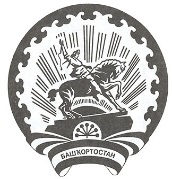 РЕСПУБЛИКА БАШКОРТОСТАНАДМИНИСТРАЦИЯгородского округа
город Октябрьский452600, город Октябрьский,
улица Чапаева, 23Ответственный исполнитель муниципальной программыОтдел культуры администрации городского округа город Октябрьский Республики БашкортостанСоисполнители муниципальной программыМуниципальное бюджетное учреждение «Октябрьский историко – краеведческий музей»;Муниципальное бюджетное учреждение «Централизованная библиотечная система»;Муниципальное бюджетное учреждение дополнительного образования «Детская школа искусств № 1»;Муниципальное бюджетное учреждение дополнительного образования «Детская школа искусств № 2»;Муниципальное автономное учреждение дополнительного образования «Детская художественная школа»;Муниципальное бюджетное учреждение «Городской дом культуры»;Муниципальное бюджетное учреждение «Центр национальных культур»Цели и задачи муниципальной программыЦель: создать условия для воспитания гармонично развитой и социально ответственной личности на основе духовно-нравственных ценностей народов Республики Башкортостан, исторических и национально-культурных традицийЗадачи:обеспечить повышение доступности и качества культурных благ;создать условия для творческой самореализации и развития талантов за счет укрепления системы образования в сфере культуры и искусства; создать благоприятные условия для устойчивого развития сферы культуры и реализации творческого потенциала населения Перечень региональных проектовОбеспечение качественно нового уровня развития инфраструктуры культуры («Культурная среда»);Цифровизация услуг и формирование информационного пространства в сфере культуры («Цифровая культура»);Создание условий для реализации творческого потенциала («Творческие люди»)Сроки и этапы реализации муниципальной программы 2021 – 2026 годы без деления на этапыПеречень подпрограмм1. "Развитие общедоступных (публичных) библиотек городского округа город Октябрьский Республики Башкортостан"2. "Развитие образования в сфере культуры и искусства городского округа город Октябрьский Республики Башкортостан"3. "Развитие культурно-досуговой деятельности в городском округе город Октябрьский Республики Башкортостан"4. "Развитие музея городского округа город Октябрьский Республики Башкортостан"5. "Обеспечение пожарной безопасности учреждений культуры"6. "Обеспечение реализации муниципальной программы "Развитие культуры и искусства в городском округе город Октябрьский Республики Башкортостан"Целевые индикаторы и показатели муниципальной программыЧисло обращений к цифровым ресурсам в сфере культуры, %Количество онлайн трансляций мероприятий, размещаемых на портале «Культура.РФ» (нарастающим итогом)Количество специалистов, прошедших повышение квалификации на базе Центров непрерывного образования и повышения квалификации творческих и управленческих кадров в сфере культуры (человек, с нарастающим итогом)Доля детей, привлекаемых к участию в творческих мероприятиях в целях выявления и поддержки юных талантов, в общем числе детей городского округа город Октябрьский, %Доля зданий учреждений культуры, находящихся в удовлетворительном состоянии, в общем количестве зданий указанных учреждений, %Число посещений культурных мероприятий, тыс. единицДоля объектов культурного наследия, находящихся в удовлетворительном состоянии, в общем количестве объектов культурного наследия регионального значения, находящихся на территории ГО г. Октябрьский %Количество созданных (реконструированных) и капитально отремонтированных объектов организаций культуры (нарастающим итогом), единицКоличество организаций культуры, получивших современное оборудование, (нарастающим итогом) единицРесурсное обеспечение муниципальной программыОбщий объем финансового обеспечения муниципальной программы в 2021 - 2026 годах составит 1 426 239,8 тыс. рублей, по годам:2021 год – 199 627,3 тыс. рублей;2022 год – 217 129,5 тыс. рублей;2023 год – 243 075,6 тыс. рублей;2024 год – 279 068,3 тыс. рублей;2025 год – 244 147,1 тыс. рублей;2026 год – 243 192,0 тыс. рублей;в том числе за счет средств:а) бюджета Республики Башкортостан – 195 174,7 тыс. рублей, их них по годам:2021 год – 25 891,6 тыс. рублей;2022 год – 26 397,4 тыс. рублей;2023 год – 33 316,7 тыс. рублей;2024 год – 36 607,3 тыс. рублей;2025 год – 36 561,1 тыс. рублей;2026 год – 36 400,6 тыс. рублей;б) федерального бюджета – 2 934,3 тыс. рублей, из них по годам:2021 год – 545,2 тыс. рублей;2022 год – 517,9 тыс. рублей;2023 год – 470,0 тыс. рублей;2024 год – 431,7 тыс. рублей;2025 год – 478,5 тыс. рублей;2026 год – 491,0 тыс. рублей;в) бюджета городского округа – 1 125 627,8 тыс. рублей, из них по годам:2021 год – 159 661,7 тыс. рублей;2022 год – 172 476,6 тыс. рублей;2023 год – 188 253,8 тыс. рублей;2024 год – 224 568,8 тыс. рублей;2025 год – 190 737,0 тыс. рублей;2026 год – 189 929,9 тыс. рублей;г) внебюджетных источников – 102 503,0 тыс. рублей, из них по годам:2021 год – 13 528,8 тыс. рублей;2022 год – 17 737,6 тыс. рублей;2023 год – 21 035,1 тыс. рублей;2024 год – 17 460,5 тыс. рублей;2025 год – 16 370,5 тыс. рублей;2026 год – 16 370,5 тыс. рублей.БиблиотекиБиблиотекиБиблиотекиБиблиотекиКДУКДУКДУКДУМузеиМузеиМузеи2017 г.2018 г.2019 г.2017 г.2017 г.2018 г.2019 г.2017 г.2017 г.2018 г.2019 г.617500439583 623675381150381150419 28842790021937219372194622198Ответственный исполнитель подпрограммы Отдел культуры администрации городского округа город Октябрьский Республики БашкортостанСоисполнители подпрограммыМуниципальное бюджетное учреждение «Централизованная библиотечная система»Цели и задача подпрограммыЦель:обеспечить повышение доступности и качества культурных благ для населения городского округа город Октябрьский Республики БашкортостанЗадачи: повысить доступность и качество библиотечных услуг для населения;укрепить материально-техническую базу библиотекПеречень региональных проектовСоздание условий для реализации творческого потенциала («Творческие люди»)Целевые индикаторы и показатели подпрограммыПрирост посещений общедоступных (публичных) библиотек, %Число посещений библиотек, тыс. единиц, тыс. единицЭтапы и сроки реализации подпрограммы 2021 – 2026 годы без деления на этапыРесурсное обеспечение подпрограммыОбщий объем финансового обеспечения муниципальной программы в 2021-2026 годах составит 190 689,3 тыс. рублей, по годам:2021 год – 27 203,6 тыс. рублей;2022 год – 29 905,7 тыс. рублей;2023 год – 31 122,9 тыс. рублей;2024 год – 34 606,5 тыс. рублей;2025 год – 33 910,0 тыс. рублей;2026 год – 33 940,6 тыс. рублей;в том числе за счет средств:а) бюджета Республики Башкортостан – 35 107,5 тыс. рублей, из них по годам:2021 год – 4 267,5 тыс. рублей;2022 год – 5 160,0 тыс. рублей;2023 год – 6 281,8 тыс. рублей;2024 год – 6 503,7 тыс. рублей;2025 год – 6 457,5 тыс. рублей;2026 год – 6 437,0 тыс. рублей;б) федерального бюджета – 2 934,3 тыс. рублей, из них по годам:2021 год – 545,2 тыс. рублей;2022 год – 517,9 тыс. рублей;2023 год – 470,0 тыс. рублей;2024 год – 431,7 тыс. рублей;2025 год – 478,5 тыс. рублей;2026 год – 491,0 тыс. рублей;в) бюджета городского округа – 150 494,0 тыс.  рублей, из них по годам:2021 год – 22 175,9 тыс. рублей;2022 год – 23 090,3 тыс. рублей;2023 год – 24 065,1 тыс. рублей;2024 год – 27 506,1 тыс. рублей;2025 год – 26 809,0 тыс. рублей;2026 год – 26 847,6 тыс. рублей;г) внебюджетных источников – 2 153,5 тыс. рублей, из них по годам:2021 год – 215,0 тыс. рублей;2022 год – 1 137,5 тыс. рублей;2023 год – 306,0 тыс. рублей;2024 год – 165,0 тыс. рублей;2025 год – 165,0 тыс. рублей;2026 год – 165,0 тыс. рублей.Ответственный исполнитель подпрограммы Отдел культуры администрации городского округа город Октябрьский Республики БашкортостанСоисполнители подпрограммыМуниципальное бюджетное учреждение дополнительного образования «Детская школа искусств № 1»;Муниципальное бюджетное учреждение дополнительного образования «Детская школа искусств № 2»; Муниципальное автономное учреждение дополнительного образования «Детская художественная школа»Цели и задача подпрограммыЦель:создать условия для творческой самореализации и развития талантов за счет укрепления системы образования в сфере культуры и искусстваЗадачи: обеспечить сохранение и развитие системы непрерывного образования в сфере культуры и искусства путем оказания всесторонней поддержки;укрепить материально-техническую базу учреждений дополнительного образования;обеспечить благоприятные условия для реализации творческого потенциала населенияПеречень региональных проектовОбеспечение качественно нового уровня развития инфраструктуры культуры («Культурная среда»);Создание условий для реализации творческого потенциала («Творческие люди»)Целевые индикаторы и показатели подпрограммыПрирост учащихся ДШИ до 110,0 % к 2024 годуЧисло посещений культурных мероприятий, проводимых детскими школами искусств, детской художественной школой, тыс. единицКоличество стипендиатов среди одаренных детей и талантливой молодежи, человекЭтапы и сроки реализации подпрограммы 2021 – 2026 годы без деления на этапыРесурсное обеспечение подпрограммыОбщий объем финансового обеспечения подпрограммы в 2021 – 2026 годы составит 758 457,2 тыс. рублей, по годам:2021 год – 102 546,3 тыс. рублей;2022 год – 111 792,4 тыс. рублей;2023 год – 122 442,2 тыс. рублей;2024 год – 159 363,9 тыс. рублей;2025 год – 131 163,3 тыс. рублей;2026 год – 131 149,1 тыс. рублей;в том числе за счет средств:а) бюджет Республики Башкортостан – 102 857,1 тыс. рублей, из них по годам:2021 год – 13 828,6 тыс. рублей;2022 год – 13 805,7 тыс. рублей;2023 год – 17 406,9 тыс. рублей;2024 год – 19 300,8 тыс. рублей;2025 год – 19 300,8 тыс. рублей;2026 год – 19 214,3 тыс. рублей;б) бюджета городского округа – 588 933,2 тыс.  рублей, из них по годам:2021 год – 79 183,7 тыс. рублей;2022 год – 87 137,6 тыс. рублей;2023 год – 92 653,0 тыс. рублей;2024 год – 128 762,6 тыс. рублей;2025 год – 100 562,0 тыс. рублей;2026 год – 100 634,3 тыс. рублей;в) внебюджетных источников – 66 666,9 тыс. рублей, из них по годам:2021 год – 9 534,0 тыс. рублей;2022 год – 10 849,1 тыс. рублей;2023 год – 12 382,3 тыс. рублей;2024 год – 11 300,5 тыс. рублей;2025 год – 11 300,5 тыс. рублей;2026 год – 11 300,5 тыс. рублей.Ответственный исполнитель подпрограммы Отдел культуры администрации городского округа город Октябрьский Республики БашкортостанСоисполнители подпрограммыМуниципальное бюджетное учреждение «Городской дом культуры»Муниципальное бюджетное учреждение «Центр национальных культур»Цели и задачи подпрограммыЦель: обеспечить благоприятные условия для устойчивого развития сферы культуры и реализации творческого потенциала населения городского округа город Октябрьский Республики БашкортостанЗадачи: сохранять и развивать творческий потенциал жителей города;создавать условия для организации досуга жителей городаукрепить материально-техническую базу учреждений культурыПеречень региональных проектовЦифровизация услуг и формирование информационного пространства в сфере культуры («Цифровая культура»);Создание условий для реализации творческого потенциала («Творческие люди»)Целевые индикаторы и показатели подпрограммыПрирост посещений культурно-массовых мероприятий клубов и домов культуры %Прирост участников клубных формирований, %Число посещений культурно-массовых мероприятий в учреждениях культурно досугового типа, тыс. единицСредняя численность участников клубных формирований в расчете на 1 тыс. человекЭтапы и сроки реализации подпрограммы 2021 – 2026 годы без деления на этапыРесурсное обеспечение подпрограммыОбщий объем финансового обеспечения подпрограммы в 2021 – 2026 годы составит 385 223,5 тыс. рублей, по годам:2021 год – 58 481,7 тыс. рублей;2022 год – 61 654,1 тыс. рублей;2023 год – 74 067,7 тыс. рублей;2024 год – 65 158,9 тыс. рублей;2025 год – 62 909,0 тыс. рублей;2026 год – 62 952,1 тыс. рублей;в том числе за счет средств:а) бюджет Республики Башкортостан – 48 762,9 тыс. рублей, из них по годам:2021 год - 6 771,2 тыс. рублей;2022 год - 6 252,1 тыс. рублей;2023 год – 8 220,0 тыс. рублей;2024 год – 9 179,8 тыс. рублей;2025 год – 9 179,8 тыс. рублей;2026 год – 9 160,0 тыс. рублей;б) бюджета городского округа – 308 418,3 тыс.  рублей, из них по годам:2021 год – 48 323,7 тыс. рублей;2022 год – 51 236,0 тыс. рублей;2023 год – 58 808,2 тыс. рублей;2024 год – 50 769,1 тыс. рублей;2025 год – 49 609,2 тыс. рублей;2026 год – 49 672,1 тыс. рублей;в) внебюджетных источников – 28 042,3 тыс. рублей, из них по годам:2021 год – 3 386,8 тыс. рублей;2022 год – 4 166,0 тыс. рублей;2023 год – 7 039,5 тыс. рублей;2024 год – 5 210,0 тыс. рублей;2025 год – 4 120,0 тыс. рублей;2026 год – 4 120,0 тыс. рублей.Ответственный исполнитель подпрограммы Отдел культуры администрации городского округа город Октябрьский Республики БашкортостанСоисполнители подпрограммыМуниципальное бюджетное учреждение «Октябрьский историко – краеведческий музей»Цели и задачи подпрограммыЦель:создавать условия для воспитания гармонично развитой и социально ответственной личности на основе духовно-нравственных ценностей народов Республики Башкортостан, исторических и национально-культурных традицийЗадачи: повысить доступность и качество музейных услуг;укрепить материально-техническую базуПеречень региональных проектовСоздание условий для реализации творческого потенциала («Творческие люди»)Целевые индикаторы и показатели подпрограммыПрирост посещений музеев, %Число посещений музеев, тыс. единиц, тыс. единицКоличество граждан, принимающих участие в добровольческой деятельности, человекЭтапы и сроки реализации подпрограммы 2021 – 2026 годы без деления на этапыРесурсное обеспечение подпрограммыОбщий объем финансового обеспечения подпрограммы в 2021-2026 годах составит 53 988,8 тыс. рублей, по годам:2021 год – 6 644,2 тыс. рублей;2022 год – 8 323,6 тыс. рублей;2023 год – 10 163,0 тыс. рублей;2024 год – 9 613,5 тыс. рублей;2025 год – 9 630,6 тыс. рублей;2026 год – 9 613,9 тыс. рублей;в том числе за счет средств:а) бюджета Республики Башкортостан – 8 447,2 тыс. рублей, из них по годам:2021 год – 1 024,3 тыс. рублей;2022 год – 1 179,6 тыс. рублей;2023 год – 1 408,0 тыс. рублей;2024 год – 1 623,0 тыс. рублей;2025 год – 1 623,0 тыс. рублей;2026 год – 1 589,3 тыс. рублей;б) бюджета городского округа – 40 163,4 тыс. рублей, из них по годам:2021 год – 5 226,9 тыс. рублей;2022 год – 5 613,0 тыс. рублей;2023 год – 7 550,8 тыс. рублей;2024 год – 7 240,5 тыс. рублей;2025 год – 7 257,6 тыс. рублей;2026 год – 7 274,6 тыс. рублей;в) внебюджетных источников – 5 378,2 тыс. рублей, из них по годам:2021 год – 393,0 тыс. рублей;2022 год – 1 531,0 тыс. рублей;2023 год – 1 204,2 тыс. рублей;2024 год – 750,0 тыс. рублей;2025 год – 750,0 тыс. рублей;2026 год – 750,0 тыс. рублей.Ответственный исполнитель подпрограммыОтдел культуры администрации городского округа город Октябрьский Республики БашкортостанСоисполнители подпрограммыМуниципальное бюджетное учреждение «Октябрьский историко – краеведческий музей»;Муниципальное бюджетное учреждение «Централизованная библиотечная система»;Муниципальное бюджетное учреждение дополнительного образования «Детская школа искусств № 1»;Муниципальное бюджетное учреждение дополнительного образования «Детская школа искусств № 2»; Муниципальное автономное учреждение дополнительного образования «Детская художественная школа»;Муниципальное бюджетное учреждение «Городской дом культуры»;Муниципальное бюджетное учреждение «Центр национальных культур»Цели и задачи муниципальной подпрограммыЦель: обеспечить повышение доступности и качества культурных благЗадача: обеспечивать безопасность горожан и работников учреждений культуры и искусстваповышать уровень противопожарной защиты в учреждениях культуры и искусстваПеречень региональных проектов- отсутствуютЭтапы и сроки реализации муниципальной подпрограммы 2021 – 2026 годы без деления на этапыРесурсное обеспечение муниципальной подпрограммыОбщий объем финансового обеспечения подпрограммы в 2021 – 2026 годы составит 6 576,3 тыс. рублей, по годам:2021 год – 868,7 тыс. рублей;2022 год – 1002,4 тыс. рублей;2023 год – 980,1 тыс. рублей;2024 год – 1 241,7 тыс. рублей;2025 год – 1 241,7 тыс. рублей;2026 год – 1 241,7 тыс. рублей;в том числе за счет средств:а) бюджета городского округа – 6 314,2 тыс.  рублей, из них по годам:2021 год - 868,7 тыс. рублей;2022 год – 948,4 тыс. рублей;2023 год – 877,0 тыс. рублей;2024 год – 1 206,7 тыс. рублей;2025 год – 1 206,7 тыс. рублей;2026 год – 1 206,7 тыс. рублей;б) внебюджетных источников – 262,1 тыс. рублей, из них по годам:2021 год – 0,0 тыс. рублей;2022 год – 54,0 тыс. рублей;2023 год – 103,1 тыс. рублей;2024 год – 35,0 тыс. рублей;2025 год – 35,0 тыс. рублей;2026 год – 35,0 тыс. рублей.          Приложение № 1 к муниципальной программе «Развитие культуры и искусства городского округа город Октябрьский Республики Башкортостан»ПЕРЕЧЕНЬцелевых индикаторов и показателей муниципальной программы«Развитие культуры и искусства городского округа город Октябрьский Республики Башкортостан»№ п/пНаименование муниципальной программы (подпрограммы, основного мероприятия, мероприятия)Ответственный исполнитель/
соисполнители муниципальной программыИсточник финансового обеспечения муниципальной программыРасходы по годам реализации муниципальной программы, тыс. рублейРасходы по годам реализации муниципальной программы, тыс. рублейРасходы по годам реализации муниципальной программы, тыс. рублейРасходы по годам реализации муниципальной программы, тыс. рублейРасходы по годам реализации муниципальной программы, тыс. рублейРасходы по годам реализации муниципальной программы, тыс. рублейРасходы по годам реализации муниципальной программы, тыс. рублейСрок реализации мероприятияЦелевой
индикатор и показатель муниципальной программы, для достижения которого реализуется основное мероприятие, мероприятиеЦелевой
индикатор и
показатель подпрограммы,
для
достижения которого
реализуется
основное
мероприятие, мероприятиеНепосредственный
результат
реализации
мероприятия,
единица
измеренияЗначение непосредственного результата реализации мероприятия
(по годам реализации муниципальной программы)№ п/пНаименование муниципальной программы (подпрограммы, основного мероприятия, мероприятия)Ответственный исполнитель/
соисполнители муниципальной программыИсточник финансового обеспечения муниципальной программыВсего в том числе по годамв том числе по годамв том числе по годамв том числе по годамв том числе по годамв том числе по годамСрок реализации мероприятияЦелевой
индикатор и показатель муниципальной программы, для достижения которого реализуется основное мероприятие, мероприятиеЦелевой
индикатор и
показатель подпрограммы,
для
достижения которого
реализуется
основное
мероприятие, мероприятиеНепосредственный
результат
реализации
мероприятия,
единица
измеренияЗначение непосредственного результата реализации мероприятия
(по годам реализации муниципальной программы)№ п/пНаименование муниципальной программы (подпрограммы, основного мероприятия, мероприятия)Ответственный исполнитель/
соисполнители муниципальной программыИсточник финансового обеспечения муниципальной программыВсего 202120222023202420252026Срок реализации мероприятияЦелевой
индикатор и показатель муниципальной программы, для достижения которого реализуется основное мероприятие, мероприятиеЦелевой
индикатор и
показатель подпрограммы,
для
достижения которого
реализуется
основное
мероприятие, мероприятиеНепосредственный
результат
реализации
мероприятия,
единица
измеренияЗначение непосредственного результата реализации мероприятия
(по годам реализации муниципальной программы)12345678910111213141516АМуниципальная программа «Развитие культуры и искусства городского округа город Октябрьский Республики Башкортостан»Всего, в том числе:Всего, в том числе:1 426 239,8199 627,3217 129,5243 075,6279 068,3244 147,1243 192,02021-20261-101-10ххАМуниципальная программа «Развитие культуры и искусства городского округа город Октябрьский Республики Башкортостан»Бюджет городского округа город Октябрьский Республики БашкортостанБюджет городского округа город Октябрьский Республики Башкортостан1 125 627,8159 661,7172 476,6188 253,8224 568,8190 737,0189 929,92021-20261-101-10ххАМуниципальная программа «Развитие культуры и искусства городского округа город Октябрьский Республики Башкортостан»Федеральный бюджетФедеральный бюджет2 934,3545,2517,9470,0431,7478,5491,02021-20261-101-10ххАМуниципальная программа «Развитие культуры и искусства городского округа город Октябрьский Республики Башкортостан»Бюджет Республики БашкортостанБюджет Республики Башкортостан195 174,725 891,626 397,433 316,736 607,336 561,136 400,62021-20261-101-10ххАМуниципальная программа «Развитие культуры и искусства городского округа город Октябрьский Республики Башкортостан»Внебюджетные источникиВнебюджетные источники102 503,013 528,817 737,621 035,117 460,516 370,516 370,52021-20261-101-10ххРегиональный проект «Культурная среда»Региональный проект «Культурная среда»Региональный проект «Культурная среда»Региональный проект «Культурная среда»Региональный проект «Культурная среда»Региональный проект «Культурная среда»Региональный проект «Культурная среда»Региональный проект «Культурная среда»Региональный проект «Культурная среда»Региональный проект «Культурная среда»Региональный проект «Культурная среда»Региональный проект «Культурная среда»Региональный проект «Культурная среда»Региональный проект «Культурная среда»Региональный проект «Культурная среда»Региональный проект «Культурная среда»Основное мероприятие в рамках регионального проектаВсего, в том числе:Всего, в том числе:0,00,00,00,00,00,00,02021-20268-9хххОсновное мероприятие в рамках регионального проектаБюджет городского округа город Октябрьский Республики БашкортостанБюджет городского округа город Октябрьский Республики Башкортостан0,00,00,00,00,00,00,02021-20268-9хххОсновное мероприятие в рамках регионального проектаФедеральный бюджетФедеральный бюджет0,00,00,00,00,00,00,02021-20268-9хххОсновное мероприятие в рамках регионального проектаБюджет Республики БашкортостанБюджет Республики Башкортостан0,00,00,00,00,00,00,02021-20268-9хххОсновное мероприятие в рамках регионального проектаВнебюджетные источникиВнебюджетные источники0,00,00,00,00,00,00,02021-20268-9хххРегиональный проект «Цифровая культура»Региональный проект «Цифровая культура»Региональный проект «Цифровая культура»Региональный проект «Цифровая культура»Региональный проект «Цифровая культура»Региональный проект «Цифровая культура»Региональный проект «Цифровая культура»Региональный проект «Цифровая культура»Региональный проект «Цифровая культура»Региональный проект «Цифровая культура»Региональный проект «Цифровая культура»Региональный проект «Цифровая культура»Региональный проект «Цифровая культура»Региональный проект «Цифровая культура»Региональный проект «Цифровая культура»Региональный проект «Цифровая культура»Основное мероприятие в рамках регионального проектаВсего, в том числе:Всего, в том числе:0,00,00,00,00,00,00,02021-20262хххОсновное мероприятие в рамках регионального проектаБюджет городского округа город Октябрьский Республики БашкортостанБюджет городского округа город Октябрьский Республики Башкортостан0,00,00,00,00,00,00,02021-20262хххОсновное мероприятие в рамках регионального проектаФедеральный бюджетФедеральный бюджет0,00,00,00,00,00,00,02021-20262хххОсновное мероприятие в рамках регионального проектаБюджет Республики БашкортостанБюджет Республики Башкортостан0,00,00,00,00,00,00,02021-20262хххОсновное мероприятие в рамках регионального проектаВнебюджетные источникиВнебюджетные источники0,00,00,00,00,00,00,02021-20262хххРегиональный проект «Творческие люди»Региональный проект «Творческие люди»Региональный проект «Творческие люди»Региональный проект «Творческие люди»Региональный проект «Творческие люди»Региональный проект «Творческие люди»Региональный проект «Творческие люди»Региональный проект «Творческие люди»Региональный проект «Творческие люди»Региональный проект «Творческие люди»Региональный проект «Творческие люди»Региональный проект «Творческие люди»Региональный проект «Творческие люди»Региональный проект «Творческие люди»Региональный проект «Творческие люди»Региональный проект «Творческие люди»Основное мероприятие в рамках регионального проектаВсего, в том числе:Всего, в том числе:0,00,00,00,00,00,00,02021-20263хххОсновное мероприятие в рамках регионального проектаБюджет городского округа город Октябрьский Республики БашкортостанБюджет городского округа город Октябрьский Республики Башкортостан0,00,00,00,00,00,00,02021-20263хххОсновное мероприятие в рамках регионального проектаФедеральный бюджетФедеральный бюджет0,00,00,00,00,00,00,02021-20263хххОсновное мероприятие в рамках регионального проектаБюджет Республики БашкортостанБюджет Республики Башкортостан0,00,00,00,00,00,00,02021-20263хххОсновное мероприятие в рамках регионального проектаВнебюджетные источникиВнебюджетные источники0,00,00,00,00,00,00,02021-20263ххх1. Подпрограмма «Развитие общедоступных (публичных) библиотек городского округа город Октябрьский Республики Башкортостан»Отдел культуры администрации городского округа город Октябрьский Республики Башкортостан МБУ «ЦБС»Итого, в том числе:190 689,327 203,629 905,731 122,934 606,533 910,033 940,62021-202636ххх1. Подпрограмма «Развитие общедоступных (публичных) библиотек городского округа город Октябрьский Республики Башкортостан»Отдел культуры администрации городского округа город Октябрьский Республики Башкортостан МБУ «ЦБС»Бюджет городского округа город Октябрьский Республики Башкортостан150 494,022 175,923 090,324 065,127 506,126 809,026 847,62021-202636ххх1. Подпрограмма «Развитие общедоступных (публичных) библиотек городского округа город Октябрьский Республики Башкортостан»Отдел культуры администрации городского округа город Октябрьский Республики Башкортостан МБУ «ЦБС»Федеральный бюджет2 934,3545,2517,9470,0431,7478,5491,02021-202636ххх1. Подпрограмма «Развитие общедоступных (публичных) библиотек городского округа город Октябрьский Республики Башкортостан»Отдел культуры администрации городского округа город Октябрьский Республики Башкортостан МБУ «ЦБС»Бюджет Республики Башкортостан35 107,54 267,55 160,06 281,86 503,76 457,56 437,02021-202636ххх1. Подпрограмма «Развитие общедоступных (публичных) библиотек городского округа город Октябрьский Республики Башкортостан»Отдел культуры администрации городского округа город Октябрьский Республики Башкортостан МБУ «ЦБС»Внебюджетные источники2 153,5215,01 137,5306,0165,0165,0165,02021-202636ххх1.1.Основное мероприятие «Выполнение функций по предоставлению библиотечных услуг»Отдел культуры администрации городского округа город Октябрьский Республики Башкортостан МБУ «ЦБСИтого, в том числе:183 992,226 124,028 230,629 981,933 677,632 980,532 997,62021-202636ххх1.1.Основное мероприятие «Выполнение функций по предоставлению библиотечных услуг»Отдел культуры администрации городского округа город Октябрьский Республики Башкортостан МБУ «ЦБСБюджет городского округа город Октябрьский Республики Башкортостан147 981,121 775,922 613,523 629,027 106,126 409,026 447,62021-202636ххх1.1.Основное мероприятие «Выполнение функций по предоставлению библиотечных услуг»Отдел культуры администрации городского округа город Октябрьский Республики Башкортостан МБУ «ЦБСБюджет Республики Башкортостан34 689,84 193,15 061,46 192,36 421,56 421,56 400,02021-202636ххх1.1.Основное мероприятие «Выполнение функций по предоставлению библиотечных услуг»Отдел культуры администрации городского округа город Октябрьский Республики Башкортостан МБУ «ЦБСВнебюджетные источники1 321,3155,0555,7160,6150,0150,0150,02021-202636ххх1.1.1.Выполнение функций по предоставлению библиотечных услугОтдел культуры администрации городского округа город Октябрьский Республики Башкортостан МБУ «ЦБС»Бюджет городского округа город Октябрьский Республики Башкортостан140 618,720 499,121 674,822 263,825 354,825 393,825 432,42021-2026361.1-1.2Прирост посещений общедоступных (публичных) библиотек2021- 103,0%
2022- 104,0%1.1.1.Выполнение функций по предоставлению библиотечных услугОтдел культуры администрации городского округа город Октябрьский Республики Башкортостан МБУ «ЦБС»Бюджет Республики Башкортостан34 689,84 193,15 061,46 192,36 421,56 421,56 400,02021-2026361.1-1.2Число посещений библиотек, тыс. единиц.2023- 664,51
2024-1794,80
2025-2012,82
2026-2201,671.1.1.Выполнение функций по предоставлению библиотечных услугОтдел культуры администрации городского округа город Октябрьский Республики Башкортостан МБУ «ЦБС»Внебюджетные источники1 056,0135,0520,4100,6100,0100,0100,02021-2026361.1-1.2Число посещений библиотек, тыс. единиц.2023- 664,51
2024-1794,80
2025-2012,82
2026-2201,671.1.2.Текущий ремонт филиалов МБУ «ЦБС»Отдел культуры администрации городского округа город Октябрьский Республики Башкортостан МБУ «ЦБС»Бюджет городского округа город Октябрьский Республики Башкортостан1 037,8465,2112,4460,20,00,00,02021-202651.1-1.2Прирост посещений общедоступных (публичных) библиотекЧисло посещений библиотек, тыс. единиц.2021- 103,0%2022- 104,0%2023- 664,512024-1794,80
2025-2012,82
2026-2201,671.1.3.Капитальный ремонт помещений, электроснабжения, филиалов МБУ «ЦБС»Отдел культуры администрации городского округа город Октябрьский Республики Башкортостан МБУ «ЦБС»Бюджет городского округа город Октябрьский Республики Башкортостан736,10,00,00,0736,10,00,02021-2026ххПрирост посещений общедоступных (публичных) библиотекЧисло посещений библиотек, тыс. единиц.2021- 103,0%2022- 104,0%2023- 664,512024-1794,80
2025-2012,82
2026-2201,671.1.4.Комплектование библиотечных фондов: периодикаОтдел культуры администрации городского округа город Октябрьский Республики Башкортостан МБУ «ЦБС»Бюджет городского округа город Октябрьский Республики Башкортостан5 041,6798,0801,5802,1880,0880,0880,02021-202661.1-1.2Прирост посещений общедоступных (публичных) библиотек2021- 103,0%
2022- 104,0%1.1.4.Комплектование библиотечных фондов: периодикаОтдел культуры администрации городского округа город Октябрьский Республики Башкортостан МБУ «ЦБС»Внебюджетные источники3,30,03,30,00,00,00,02021-202661.1-1.2Число посещений библиотек, тыс. единиц.2023- 664,51
2024-1794,80
2025-2012,82
2026-2201,671.1.5.Ежегодная перерегистрация и техническое сопровождение web сайтов МБУ «ЦБС»Отдел культуры администрации городского округа город Октябрьский Республики Башкортостан МБУ «ЦБС»Бюджет городского округа город Октябрьский Республики Башкортостан546,913,624,8102,9135,2135,2135,22021-2026х1.1-1.2Прирост посещений общедоступных (публичных) библиотек2021- 103,0%
2022- 104,0%1.1.5.Ежегодная перерегистрация и техническое сопровождение web сайтов МБУ «ЦБС»Отдел культуры администрации городского округа город Октябрьский Республики Башкортостан МБУ «ЦБС»Внебюджетные источники242,00,032,060,050,050,050,02021-2026х1.1-1.2Число посещений библиотек, тыс. единиц.2023- 664,51
2024-1794,80
2025-2012,82
2026-2201,671.1.6.Участие библиотечных работников МБУ «ЦБС» в выездных зональных курсах повышения квалификации семинарах, практикумах, стажировках, конкурсах профессионального мастерстваОтдел культуры администрации городского округа город Октябрьский Республики Башкортостан, МБУ «ЦБС» Внебюджетные источники20,020,00,00,00,00,00,02021-2026хххх1.1.7.Организация и проведение аттестации рабочих мест по условиям труда в учрежденияхОтдел культуры администрации городского округа город Октябрьский Республики Башкортостан МБУ «ЦБС»Бюджет городского округа город Октябрьский Республики Башкортостан0,00,00,00,00,00,00,02021-2026хххх1.2.Основное мероприятие «Укрепление материально-технической базы библиотек»Отдел культуры администрации городского округа город Октябрьский Республики Башкортостан МБУ «ЦБС»Итого, в том числе:6 697,11 079,61 675,11 141,0928,9929,5943,02021-2026хххх1.2.Основное мероприятие «Укрепление материально-технической базы библиотек»Отдел культуры администрации городского округа город Октябрьский Республики Башкортостан МБУ «ЦБС»Бюджет городского округа город Октябрьский Республики Башкортостан2 512,9400,0476,8436,1400,0400,0400,02021-2026хххх1.2.Основное мероприятие «Укрепление материально-технической базы библиотек»Отдел культуры администрации городского округа город Октябрьский Республики Башкортостан МБУ «ЦБС»Федеральный бюджет2 934,3545,2517,9470,0431,7478,5491,02021-2026хххх1.2.Основное мероприятие «Укрепление материально-технической базы библиотек»Отдел культуры администрации городского округа город Октябрьский Республики Башкортостан МБУ «ЦБС»Бюджет Республики Башкортостан417,774,498,689,582,236,037,02021-2026хххх1.2.Основное мероприятие «Укрепление материально-технической базы библиотек»Отдел культуры администрации городского округа город Октябрьский Республики Башкортостан МБУ «ЦБС»Внебюджетные источники832,260,0581,8145,415,015,015,02021-2026хххх1.2.1.Комплектование книжных фондов муниципальных общедоступных библиотекОтдел культуры администрации городского округа город Октябрьский Республики Башкортостан МБУ «ЦБС»Бюджет городского округа город Октябрьский Республики Башкортостан2 480,4400,0444,3436,1400,0400,0400,02021-20263-61.1-1.2Прирост посещений общедоступных (публичных) библиотек2021- 103,0%
2022- 104,0%1.2.1.Комплектование книжных фондов муниципальных общедоступных библиотекОтдел культуры администрации городского округа город Октябрьский Республики Башкортостан МБУ «ЦБС»Федеральный бюджет2 934,3545,2517,9470,0431,7478,5491,02021-20263-61.1-1.2Прирост посещений общедоступных (публичных) библиотек2021- 103,0%
2022- 104,0%1.2.1.Комплектование книжных фондов муниципальных общедоступных библиотекОтдел культуры администрации городского округа город Октябрьский Республики Башкортостан МБУ «ЦБС»Бюджет Республики Башкортостан417,774,498,689,582,236,037,02021-20263-61.1-1.2Число посещений библиотек, тыс. единиц.2023- 664,51
2024-1794,80
2025-2012,82
2026-2201,671.2.2.Приобретение библиотечного и компьютерного оборудования, мебели и т.п.Отдел культуры администрации городского округа город Октябрьский Республики Башкортостан МБУ «ЦБС»Бюджет городского округа город Октябрьский Республики Башкортостан32,50,032,50,00,00,00,02021-2026361.1-1.2Прирост посещений общедоступных (публичных) библиотек2021- 103,0%
2022- 104,0%1.2.2.Приобретение библиотечного и компьютерного оборудования, мебели и т.п.Отдел культуры администрации городского округа город Октябрьский Республики Башкортостан МБУ «ЦБС»Внебюджетные источники832,260,0581,8145,415,015,015,02021-2026361.1-1.2Число посещений библиотек, тыс. единиц.2023- 664,51
2024-1794,80
2025-2012,82
2026-2201,672.Подпрограмма «Развитие образования в сфере культуры и искусства городского округа город Октябрьский Республики Башкортостан»Отдел культуры администрации городского округа город Октябрьский Республики Башкортостан МБУ ДО «ДШИ №1», МБУ ДО «ДШИ №2», МАУ ДО «ДХШ»  Итого в том числе:758 457,2102 546,3111 792,4122 442,2159 363,9131 163,3131 149,12021-2026346102.1-2.3хх2.Подпрограмма «Развитие образования в сфере культуры и искусства городского округа город Октябрьский Республики Башкортостан»Отдел культуры администрации городского округа город Октябрьский Республики Башкортостан МБУ ДО «ДШИ №1», МБУ ДО «ДШИ №2», МАУ ДО «ДХШ»  Бюджет городского округа город Октябрьский Республики Башкортостан588 933,279 183,787 137,692 653,0128 762,6100 562,0100 634,32021-2026346102.1-2.3хх2.Подпрограмма «Развитие образования в сфере культуры и искусства городского округа город Октябрьский Республики Башкортостан»Отдел культуры администрации городского округа город Октябрьский Республики Башкортостан МБУ ДО «ДШИ №1», МБУ ДО «ДШИ №2», МАУ ДО «ДХШ»  Бюджет Республики Башкортостан102 857,113 828,613 805,717 406,919 300,819 300,819 214,32021-2026346102.1-2.3хх2.Подпрограмма «Развитие образования в сфере культуры и искусства городского округа город Октябрьский Республики Башкортостан»Отдел культуры администрации городского округа город Октябрьский Республики Башкортостан МБУ ДО «ДШИ №1», МБУ ДО «ДШИ №2», МАУ ДО «ДХШ»  Внебюджетные источники66 666,99 534,010 849,112 382,311 300,511 300,511 300,52021-2026346102.1-2.3хх2.1.Основное мероприятие «Выполнение функций по организации предоставления дополнительного образования в сфере культуры и искусства»Отдел культуры администрации городского округа город Октябрьский Республики Башкортостан МБУ ДО «ДШИ №1», МБУ ДО «ДШИ №2», МАУ ДО «ДХШ»Итого в том числе:739 153,8100 655,8109 883,3117 415,3155 871,6127 671,0127 656,82021-2026346102.1-2.3хх2.1.Основное мероприятие «Выполнение функций по организации предоставления дополнительного образования в сфере культуры и искусства»Отдел культуры администрации городского округа город Октябрьский Республики Башкортостан МБУ ДО «ДШИ №1», МБУ ДО «ДШИ №2», МАУ ДО «ДХШ»Бюджет городского округа город Октябрьский Республики Башкортостан588 369,379 114,787 137,692 158,1128 762,6100 562,0100 634,32021-2026346102.1-2.3хх2.1.Основное мероприятие «Выполнение функций по организации предоставления дополнительного образования в сфере культуры и искусства»Отдел культуры администрации городского округа город Октябрьский Республики Башкортостан МБУ ДО «ДШИ №1», МБУ ДО «ДШИ №2», МАУ ДО «ДХШ»Бюджет Республики Башкортостан102 857,113 828,613 805,717 406,919 300,819 300,819 214,32021-2026346102.1-2.3хх2.1.Основное мероприятие «Выполнение функций по организации предоставления дополнительного образования в сфере культуры и искусства»Отдел культуры администрации городского округа город Октябрьский Республики Башкортостан МБУ ДО «ДШИ №1», МБУ ДО «ДШИ №2», МАУ ДО «ДХШ»Внебюджетные источники47 927,47 712,58 940,07 850,37 808,27 808,27 808,22021-2026346102.1-2.3хх2.1.1.Выполнение функций по организации предоставления дополнительного образования детям в сфере культуры и искусстваОтдел культуры администрации городского округа город Октябрьский Республики Башкортостан МБУ ДО ДШИ №1», МБУ ДО «ДШИ №2»,  МАУ ДО «ДХШ»Бюджет городского округа город Октябрьский Республики Башкортостан558 048,678 780,986 522,392 076,299 636,7100 480,1100 552,42021-2026362.1-2.3Прирост учащихся ДШИ   Число посещений культурных мероприятий проводимых ДШИ, ДХШ, тыс. ед.2021- 104,0%
2022- 106,0%
2023- 9,25
2024-13,69
2025-15,21
2026-16,732.1.1.Выполнение функций по организации предоставления дополнительного образования детям в сфере культуры и искусстваОтдел культуры администрации городского округа город Октябрьский Республики Башкортостан МБУ ДО ДШИ №1», МБУ ДО «ДШИ №2»,  МАУ ДО «ДХШ»Бюджет Республики Башкортостан102 857,113 828,613 805,717 406,919 300,819 300,819 214,32021-2026362.1-2.3Количество стипендиатов среди одаренных детей и талантливой молодежи, чел.2023- 6
2024-6
2025-6
2026-62.1.1.Выполнение функций по организации предоставления дополнительного образования детям в сфере культуры и искусстваОтдел культуры администрации городского округа город Октябрьский Республики Башкортостан МБУ ДО ДШИ №1», МБУ ДО «ДШИ №2»,  МАУ ДО «ДХШ»Внебюджетные источники36 054,15 838,06 845,16 047,55 774,55 774,55 774,52021-2026362.1-2.3Количество стипендиатов среди одаренных детей и талантливой молодежи, чел.2023- 6
2024-6
2025-6
2026-62.1.2.Обеспечение новым технологическим оборудованием, хозяйственным инвентарем, необходимыми учебными материалами и методической литературойОтдел культуры администрации городского округа город Октябрьский Республики Башкортостан МБУ ДО ДШИ №1», МБУ ДО «ДШИ №2», МАУ ДО «ДХШ»Бюджет городского округа город Октябрьский Республики Башкортостан0,00,00,00,00,00,00,02021-2026х2.1-2.3Прирост учащихся ДШИ   Число посещений культурных мероприятий проводимых ДШИ, ДХШ, тыс. ед.2021- 104,0%
2022- 106,0%
2023- 9,25
2024-13,69
2025-15,21
2026-16,732.1.2.Обеспечение новым технологическим оборудованием, хозяйственным инвентарем, необходимыми учебными материалами и методической литературойОтдел культуры администрации городского округа город Октябрьский Республики Башкортостан МБУ ДО ДШИ №1», МБУ ДО «ДШИ №2», МАУ ДО «ДХШ»Бюджет Республики Башкортостан0,00,00,00,00,00,00,02021-2026х2.1-2.3Количество стипендиатов среди одаренных детей и талантливой молодежи, чел.2023- 6
2024-6
2025-6
2026-62.1.2.Обеспечение новым технологическим оборудованием, хозяйственным инвентарем, необходимыми учебными материалами и методической литературойОтдел культуры администрации городского округа город Октябрьский Республики Башкортостан МБУ ДО ДШИ №1», МБУ ДО «ДШИ №2», МАУ ДО «ДХШ»Внебюджетные источники760,0200,0200,090,090,090,090,02021-2026х2.1-2.3Количество стипендиатов среди одаренных детей и талантливой молодежи, чел.2023- 6
2024-6
2025-6
2026-62.1.3.Внедрение в образовательный процесс современной компьютерной техники, современных обучающих программОтдел культуры администрации городского округа город Октябрьский Республики Башкортостан МБУ ДО  ДШИ №1», МБУ ДО «ДШИ №2»,  МАУ ДО «ДХШ»Бюджет городского округа город Октябрьский Республики Башкортостан0,00,00,00,00,00,00,02021-2026х2.1-2.3Прирост учащихся ДШИ   Число посещений культурных мероприятий проводимых ДШИ, ДХШ, тыс. ед.2021- 104,0% 2022- 106,0%2023- 9,25
2024-13,69
2025-15,21
2026-16,732.1.3.Внедрение в образовательный процесс современной компьютерной техники, современных обучающих программОтдел культуры администрации городского округа город Октябрьский Республики Башкортостан МБУ ДО  ДШИ №1», МБУ ДО «ДШИ №2»,  МАУ ДО «ДХШ»Внебюджетные источники221,031,0110,020,020,020,020,02021-2026х2.1-2.3Количество стипендиатов среди одаренных детей и талантливой молодежи, чел.2023- 6
2024-6
2025-6
2026-62.1.4.Отбор и выдвижение кандидатур на получение ежегодных стипендий Президента РБ, премий Общероссийского конкурса «Молодые дарования России», «Преподаватель ДШИ»Отдел культуры администрации городского округа город Октябрьский Республики Башкортостан МБУ ДО «ДШИ №1», МБУ ДО «ДШИ №2»,  МАУ ДО «ДХШ»Бюджет городского округа город Октябрьский Республики Башкортостан108,018,018,018,018,018,018,02021-2026х2.1-2.3Прирост учащихся ДШИ   Число посещений культурных мероприятий проводимых ДШИ, ДХШ, тыс. ед.2021- 104,0%
2022- 106,0%
2023- 9,25
2024-13,69
2025-15,21
2026-16,732.1.4.Отбор и выдвижение кандидатур на получение ежегодных стипендий Президента РБ, премий Общероссийского конкурса «Молодые дарования России», «Преподаватель ДШИ»Отдел культуры администрации городского округа город Октябрьский Республики Башкортостан МБУ ДО «ДШИ №1», МБУ ДО «ДШИ №2»,  МАУ ДО «ДХШ»Внебюджетные источники0,00,00,00,00,00,00,02021-2026х2.1-2.3Количество стипендиатов среди одаренных детей и талантливой молодежи, чел.2023- 6
2024-6
2025-6
2026-62.1.5.Обеспечение техническими средствами обученияОтдел культуры администрации городского округа город Октябрьский Республики Башкортостан МБУ ДО ДШИ №1», МБУ ДО «ДШИ №2», МАУ ДО «ДХШ»Бюджет городского округа город Октябрьский Республики Башкортостан0,00,00,00,00,00,00,02021-2026х2.1-2.3Прирост учащихся ДШИ   Число посещений культурных мероприятий проводимых ДШИ, ДХШ, тыс. ед.2021- 104,0%
2022- 106,0%
2023- 9,25
2024-13,69
2025-15,21
2026-16,732.1.5.Обеспечение техническими средствами обученияОтдел культуры администрации городского округа город Октябрьский Республики Башкортостан МБУ ДО ДШИ №1», МБУ ДО «ДШИ №2», МАУ ДО «ДХШ»Внебюджетные источники400,0100,0100,050,050,050,050,02021-2026х2.1-2.3Количество стипендиатов среди одаренных детей и талантливой молодежи, чел.2023- 6
2024-6
2025-6
2026-62.1.6.Пошив сценических костюмовОтдел культуры администрации городского округа город Октябрьский Республики Башкортостан МБУ ДО  ДШИ №1», МБУ ДО «ДШИ №2»,  МАУ ДО «ДХШ»Бюджет городского округа город Октябрьский Республики Башкортостан0,00,00,00,00,00,00,02021-2026х2.1-2.3Прирост учащихся ДШИ   Число посещений культурных мероприятий проводимых ДШИ, ДХШ, тыс. ед.2021- 104,0%
2022- 106,0%
2023- 9,25
2024-13,69
2025-15,21
2026-16,732.1.6.Пошив сценических костюмовОтдел культуры администрации городского округа город Октябрьский Республики Башкортостан МБУ ДО  ДШИ №1», МБУ ДО «ДШИ №2»,  МАУ ДО «ДХШ»Внебюджетные источники607,0247,0160,050,050,050,050,02021-2026х2.1-2.3Количество стипендиатов среди одаренных детей и талантливой молодежи, чел.2023- 6
2024-6
2025-6
2026-62.1.7.Ремонт зданий и помещений 2021 - 2026 год Отдел культуры администрации городского округа город Октябрьский Республики Башкортостан МБУ ДО «ДШИ №1», МБУ ДО «ДШИ №2»,  МАУ ДО «ДХШ»Бюджет городского округа город Октябрьский Республики Башкортостан29 760,4218,7497,70,029 044,00,00,02021-2026х2.1-2.3Прирост учащихся ДШИ   Число посещений культурных мероприятий проводимых ДШИ, ДХШ, тыс. ед.2021- 104,0%
2022- 106,0%
2023- 9,25
2024-13,69
2025-15,21
2026-16,732.1.7.Ремонт зданий и помещений 2021 - 2026 год Отдел культуры администрации городского округа город Октябрьский Республики Башкортостан МБУ ДО «ДШИ №1», МБУ ДО «ДШИ №2»,  МАУ ДО «ДХШ»Внебюджетные источники8 621,5927,51 155,91 457,01 693,71 693,71 693,72021-2026х2.1-2.3Количество стипендиатов среди одаренных детей и талантливой молодежи, чел.2023- 6
2024-6
2025-6
2026-62.1.8.Комплектование библиотек книгами и материалами на башкирском и русском языках, подписка на периодические изданияОтдел культуры администрации городского округа город Октябрьский Республики Башкортостан МБУ ДО ДШИ №1», МБУ ДО «ДШИ №2», МАУ ДО «ДХШ»Бюджет городского округа город Октябрьский Республики Башкортостан449,897,197,163,963,963,963,92021-2026х2.1-2.3Прирост учащихся ДШИ   Число посещений культурных мероприятий проводимых ДШИ, ДХШ, тыс. ед.2021- 104,0%
2022- 106,0%
2023- 9,25
2024-13,69
2025-15,21
2026-16,732.1.8.Комплектование библиотек книгами и материалами на башкирском и русском языках, подписка на периодические изданияОтдел культуры администрации городского округа город Октябрьский Республики Башкортостан МБУ ДО ДШИ №1», МБУ ДО «ДШИ №2», МАУ ДО «ДХШ»Внебюджетные источники0,00,00,00,00,00,00,02021-2026х2.1-2.3Количество стипендиатов среди одаренных детей и талантливой молодежи, чел.2023- 6
2024-6
2025-6
2026-62.1.9.Организация и участие детей и молодежи во Всероссийских, Международных, Республиканских Региональных фестивалях, конкурсах, олимпиадах, выставкахОтдел культуры администрации городского округа город Октябрьский Республики Башкортостан МБУ ДО «ДШИ №1», МБУ ДО «ДШИ №2», МАУ ДО «ДХШ»Бюджет городского округа город Октябрьский Республики Башкортостан0,00,00,00,00,00,00,02021-202642.1-2.3Прирост учащихся ДШИ   Число посещений культурных мероприятий проводимых ДШИ, ДХШ, тыс. ед.2021- 104,0%
2022- 106,0%
2023- 9,25
2024-13,69
2025-15,21
2026-16,732.1.9.Организация и участие детей и молодежи во Всероссийских, Международных, Республиканских Региональных фестивалях, конкурсах, олимпиадах, выставкахОтдел культуры администрации городского округа город Октябрьский Республики Башкортостан МБУ ДО «ДШИ №1», МБУ ДО «ДШИ №2», МАУ ДО «ДХШ»Внебюджетные источники720,0150,0150,0120,0100,0100,0100,02021-202642.1-2.3Количество стипендиатов среди одаренных детей и талантливой молодежи, чел.2023- 6
2024-6
2025-6
2026-62.1.10.Организация, проведение и участие в конкурсах исполнительского мастерства преподавателейОтдел культуры администрации городского округа город Октябрьский Республики Башкортостан МБУ ДО «ДШИ № 1», МБУ ДО «ДШИ №2», МАУ ДО «ДХШ»  Внебюджетные источники280,0120,0120,010,010,010,010,02021-2026ххПовышение социального статуса и профессиональное совершенствование педагогических кадровх2.1.11.Организация и участие в конкурсе – смотре методических творческих работОтдел культуры администрации городского округа город Октябрьский Республики Башкортостан МБУ ДО «ДШИ №1», МБУ ДО «ДШИ №2», МАУ ДО «ДХШ»Внебюджетные источники28,014,014,00,00,00,00,02021-2026ххПовышение социального статуса и профессиональное совершенствование педагогических кадровх2.1.12.Участие в выездных зональных курсах повышения квалификации семинарах, практикумах, стажировках, конкурсах профессионального мастерстваОтдел культуры администрации городского округа город Октябрьский Республики Башкортостан МБУ ДО «ДШИ №1», МБУ ДО «ДШИ №2», МАУ ДО «ДХШ»Бюджет городского округа город Октябрьский Республики Башкортостан2,50,02,50,00,00,00,02021-2026ххПрофессиональное совершенствование педагогических кадровх2.1.12.Участие в выездных зональных курсах повышения квалификации семинарах, практикумах, стажировках, конкурсах профессионального мастерстваОтдел культуры администрации городского округа город Октябрьский Республики Башкортостан МБУ ДО «ДШИ №1», МБУ ДО «ДШИ №2», МАУ ДО «ДХШ»Внебюджетные источники95,815,015,05,820,020,020,02021-2026ххПрофессиональное совершенствование педагогических кадровх2.1.13.Организация семинаров, практикумов, мастер – классов по актуальным вопросам развития системы образования детейОтдел культуры администрации городского округа город Октябрьский Республики Башкортостан МБУ ДО «ДШИ №1», МБУ ДО «ДШИ №2», МАУ ДО «ДХШ»Внебюджетные источники120,060,060,00,00,00,00,02021-2026ххПрофессиональное совершенствование педагогических кадровх2.1.14.Организация экспериментальных площадок, творческих экспедиций, пленэровОтдел культуры администрации городского округа город Октябрьский Республики Башкортостан МБУ ДО «ДШИ №1», МБУ ДО «ДШИ №2», МАУ ДО «ДХШ»Внебюджетные источники20,010,010,00,00,00,00,02021-2026ххПрофессиональное совершенствование педагогических кадровх2.1.15.Организация и проведение аттестации рабочих мест по условиям труда в учрежденияхОтдел культуры администрации городского округа город Октябрьский Республики Башкортостан МБУ ДО «ДШИ №1», МБУ ДО «ДШИ №2», МАУ ДО «ДХШ»Бюджет городского округа город Октябрьский Республики Башкортостан0,00,00,00,00,00,00,02021-2026ххУлучшение условий трудах2.2.Основное мероприятие «Укрепление материально-технической базы учреждений дополнительного образования детей в сфере культуры и искусства»Отдел культуры администрации городского округа город Октябрьский Республики Башкортостан МБУ ДО «ДШИ №1», МБУ ДО «ДШИ №2», МАУ ДО «ДХШ»Итого, в том числе:19 303,41 890,51 909,15 026,93 492,33 492,33 492,32021-2026хххх2.2.Основное мероприятие «Укрепление материально-технической базы учреждений дополнительного образования детей в сфере культуры и искусства»Отдел культуры администрации городского округа город Октябрьский Республики Башкортостан МБУ ДО «ДШИ №1», МБУ ДО «ДШИ №2», МАУ ДО «ДХШ»Бюджет городского округа город Октябрьский563,969,00,0494,90,00,00,02021-2026хххх2.2.Основное мероприятие «Укрепление материально-технической базы учреждений дополнительного образования детей в сфере культуры и искусства»Отдел культуры администрации городского округа город Октябрьский Республики Башкортостан МБУ ДО «ДШИ №1», МБУ ДО «ДШИ №2», МАУ ДО «ДХШ»Внебюджетные источники18 739,51 821,51 909,14 532,03 492,33 492,33 492,32021-2026хххх2.2.1.Оснащение музыкальными инструментами детских школ искусствОтдел культуры администрации городского округа город Октябрьский Республики Башкортостан МБУ ДО «ДШИ № 1» МБУ ДО «ДШИ №2»Бюджет городского округа город Октябрьский Республики Башкортостан0,00,00,00,00,00,00,02021-2026х2.1-2.3Прирост учащихся ДШИ  Число посещений культурных мероприятий проводимых ДШИ, ДХШ, тыс. ед.2021- 104,0%
2022- 106,0%
2023- 9,25
2024-13,69
2025-15,21
2026-16,732.2.1.Оснащение музыкальными инструментами детских школ искусствОтдел культуры администрации городского округа город Октябрьский Республики Башкортостан МБУ ДО «ДШИ № 1» МБУ ДО «ДШИ №2»Внебюджетные источники10 072,81 019,9527,02 525,92 000,02 000,02 000,02021-2026х2.1-2.3Количество стипендиатов среди одаренных детей и талантливой молодежи, чел.2023- 6
2024-6
2025-6
2026-62.2.2.Приобретение оборудования и мебели, приобретение и пошив костюмов, обувиОтдел культуры администрации городского округа город Октябрьский Республики Башкортостан МБУ ДО «ДШИ №2»Бюджет городского округа город Октябрьский Республики Башкортостан563,969,00,0494,90,00,00,02021-2026х2.1-2.3Прирост учащихся ДШИ   Число посещений культурных мероприятий проводимых ДШИ, ДХШ, тыс. ед.2021- 104,0%
2022- 106,0%
2023- 9,25
2024-13,69
2025-15,21
2026-16,732.2.2.Приобретение оборудования и мебели, приобретение и пошив костюмов, обувиОтдел культуры администрации городского округа город Октябрьский Республики Башкортостан МБУ ДО «ДШИ №2»Внебюджетные источники8 666,7801,61 382,12 006,11 492,31 492,31 492,32021-2026х2.1-2.3Количество стипендиатов среди одаренных детей и талантливой молодежи, чел.2023- 6
2024-6
2025-6
2026-63.Подпрограмма «Развитие культурно - досуговой деятельности в городском округе город Октябрьский Республики Башкортостан»Отдел культуры администрации городского округа город Октябрьский Республики Башкортостан МБУ «ГДК», МБУ «ЦНК»Итого, в том числе385 223,558 481,761 654,174 067,765 158,962 909,062 952,12021-20261-6103.1-3.4хх3.Подпрограмма «Развитие культурно - досуговой деятельности в городском округе город Октябрьский Республики Башкортостан»Отдел культуры администрации городского округа город Октябрьский Республики Башкортостан МБУ «ГДК», МБУ «ЦНК»Бюджет городского округа город Октябрьский Республики Башкортостан308 418,348 323,751 236,058 808,250 769,149 609,249 672,12021-20261-6103.1-3.4хх3.Подпрограмма «Развитие культурно - досуговой деятельности в городском округе город Октябрьский Республики Башкортостан»Отдел культуры администрации городского округа город Октябрьский Республики Башкортостан МБУ «ГДК», МБУ «ЦНК»Федеральный бюджет0,00,00,00,00,00,00,02021-20261-6103.1-3.4хх3.Подпрограмма «Развитие культурно - досуговой деятельности в городском округе город Октябрьский Республики Башкортостан»Отдел культуры администрации городского округа город Октябрьский Республики Башкортостан МБУ «ГДК», МБУ «ЦНК»Бюджет Республики Башкортостан48 762,96 771,26 252,18 220,09 179,89 179,89 160,02021-20261-6103.1-3.4хх3.Подпрограмма «Развитие культурно - досуговой деятельности в городском округе город Октябрьский Республики Башкортостан»Отдел культуры администрации городского округа город Октябрьский Республики Башкортостан МБУ «ГДК», МБУ «ЦНК»Внебюджетные источники28 042,33 386,84 166,07 039,55 210,04 120,04 120,02021-20261-6103.1-3.4хх3.1.Основное мероприятие «Обеспечение выполнения функций по созданию условий для организации досуга и обеспечения жителей городского округа услугами организаций культуры»Отдел культуры администрации городского округа город Октябрьский Республики Башкортостан МБУ «ГДК», МБУ «ЦНК»Итого, в том числе369 921,057 374,560 349,763 655,563 511,062 493,662 536,72021-20261-6103.1-3.4хх3.1.Основное мероприятие «Обеспечение выполнения функций по созданию условий для организации досуга и обеспечения жителей городского округа услугами организаций культуры»Отдел культуры администрации городского округа город Октябрьский Республики Башкортостан МБУ «ГДК», МБУ «ЦНК»Бюджет городского округа город Октябрьский Республики Башкортостан298 660,448 061,751 137,450 010,950 169,149 609,249 672,12021-20261-6103.1-3.4хх3.1.Основное мероприятие «Обеспечение выполнения функций по созданию условий для организации досуга и обеспечения жителей городского округа услугами организаций культуры»Отдел культуры администрации городского округа город Октябрьский Республики Башкортостан МБУ «ГДК», МБУ «ЦНК»Бюджет Республики Башкортостан48 762,96 771,26 252,18 220,09 179,89 179,89 160,02021-20261-6103.1-3.4хх3.1.Основное мероприятие «Обеспечение выполнения функций по созданию условий для организации досуга и обеспечения жителей городского округа услугами организаций культуры»Отдел культуры администрации городского округа город Октябрьский Республики Башкортостан МБУ «ГДК», МБУ «ЦНК»Внебюджетные источники22 497,72 541,62 960,25 424,64 162,13 704,63 704,62021-20261-6103.1-3.4хх3.1.1.Обеспечение выполнения функций по созданию условий для организации досуга и обеспечения жителей городского округа услугами организаций культурыОтдел культуры администрации городского округа город Октябрьский Республики Башкортостан МБУ «ГДК», МБУ «ЦНК»Бюджет городского округа город Октябрьский Республики Башкортостан267 656,040 682,545 519,945 300,445 736,745 176,845 239,72021-20261-6103.1-3.4Прирост посещений культурно – массовых мероприятий клубов и домов культуры Прирост участников клубных формирований3.1
2021- 108,0%
2022- 115,0%           3.2
2021- 103,0%
2022- 104,0%3.1.1.Обеспечение выполнения функций по созданию условий для организации досуга и обеспечения жителей городского округа услугами организаций культурыОтдел культуры администрации городского округа город Октябрьский Республики Башкортостан МБУ «ГДК», МБУ «ЦНК»Бюджет Республики Башкортостан46 762,96 771,26 252,17 720,08 679,88 679,88 660,02021-20261-6103.1-3.4Число посещений культурно-массовых в учреждениях культурно – досугового типа, тыс. ед.3.3
2023-640,90
2024-644,566
2025-716,184
2026-787,8033.1.1.Обеспечение выполнения функций по созданию условий для организации досуга и обеспечения жителей городского округа услугами организаций культурыОтдел культуры администрации городского округа город Октябрьский Республики Башкортостан МБУ «ГДК», МБУ «ЦНК»Внебюджетные источники22 397,72 511,62 930,25 414,64 152,13 694,63 694,62021-20261-6103.1-3.4Средняя численность участников клубных формирований на 1 тыс. чел.2023-8,42024-8,42025-8,42026-8,43.1.2.Капитальный ремонт зданийОтдел культуры администрации городского округа город Октябрьский Республики БашкортостанБюджет городского округа город Октябрьский Республики Башкортостан0,00,00,00,00,00,00,02021-2026х3.1-3.4Прирост посещений культурно – массовых мероприятий клубов и домов культуры Прирост участников клубных формирований3.1
2021- 108,0%
2022- 115,0%           3.2
2021- 103,0%
2022- 104,0%3.1.2.Капитальный ремонт зданийОтдел культуры администрации городского округа город Октябрьский Республики БашкортостанБюджет Республики Башкортостан0,00,00,00,00,00,00,02021-2026х3.1-3.4Число посещений культурно-массовых в учреждениях культурно – досугового типа, тыс. ед.3.3
2023-640,90
2024-644,566
2025-716,184
2026-787,8033.1.2.Капитальный ремонт зданийОтдел культуры администрации городского округа город Октябрьский Республики БашкортостанВнебюджетные источники0,00,00,00,00,00,00,02021-2026х3.1-3.4Средняя численность участников клубных формирований на 1 тыс. чел.3.4
2023-8,4
2024-8,4
2025-8,4
2026-8,43.1.3.Организация и проведение аттестации рабочих мест по условиям труда в учрежденияхОтдел культуры администрации городского округа город Октябрьский Республики Башкортостан МБУ «ГДК»,  МБУ «ЦНК»Бюджет городского округа город Октябрьский Республики Башкортостан0,00,00,00,00,00,00,02021-2026ххУлучшение условий трудах3.1.4.Участие на курсах повышения квалификации, переподготовки работников учреждений культуры и искусстваОтдел культуры администрации городского округа город Октябрьский Республики Башкортостан учреждения культуры Бюджет городского округа город Октябрьский Республики Башкортостан0,00,00,00,00,00,00,02021-2026ххПовышение творческого мастерства и квалификации работников культуры и искусствах3.1.4.Участие на курсах повышения квалификации, переподготовки работников учреждений культуры и искусстваОтдел культуры администрации городского округа город Октябрьский Республики Башкортостан учреждения культуры Внебюджетные источники100,030,030,010,010,010,010,02021-2026ххПовышение творческого мастерства и квалификации работников культуры и искусствах3.1.5.Организация и проведение городских культурно-массовых мероприятийОтдел культуры администрации городского округа город Октябрьский Республики Башкортостан, учреждения культурыБюджет городского округа город Октябрьский Республики Башкортостан31 004,47 379,25 617,54 710,54 432,44 432,44 432,42021-202663.1Прирост посещений культурно – массовых мероприятий клубов и домов культуры3.1
2021- 108,0%
2022- 115,0%3.1.5.Организация и проведение городских культурно-массовых мероприятийОтдел культуры администрации городского округа город Октябрьский Республики Башкортостан, учреждения культурыБюджет Республики Башкортостан2 000,00,00,0500,0500,0500,0500,02021-202663.3Число посещений культурно-массовых в учреждениях культурно – досугового типа, тыс.ед.3.3
2023-640,90
2024-644,566
2025-716,184
2026-787,8033.2.Основное мероприятие «Укрепление материально-технической базы учреждений культуры»Отдел культуры администрации городского округа город Октябрьский Республики Башкортостан МБУ «ГДК», МБУ «ЦНК»Итого, в том числе:14 102,51 107,21 304,49 812,21 047,9415,4415,42021-2026хххх3.2.Основное мероприятие «Укрепление материально-технической базы учреждений культуры»Отдел культуры администрации городского округа город Октябрьский Республики Башкортостан МБУ «ГДК», МБУ «ЦНК»Бюджет городского округа город Октябрьский Республики Башкортостан8 557,9262,098,68 197,30,00,00,02021-2026хххх3.2.Основное мероприятие «Укрепление материально-технической базы учреждений культуры»Отдел культуры администрации городского округа город Октябрьский Республики Башкортостан МБУ «ГДК», МБУ «ЦНК»Внебюджетные источники5 544,6845,21 205,81 614,91 047,9415,4415,42021-2026хххх3.2.1.Пошив костюмов, приобретение костюмов и сценической обуви, приобретение мебели коллективам художественной самодеятельности, национально-общественным объединениям, пошив одежды сценыОтдел культуры администрации городского округа город Октябрьский Республики Башкортостан МБУ «ГДК», МБУ «ЦНК»Бюджет городского округа город Октябрьский Республики Башкортостан1 009,70,00,01 009,70,00,00,02021-202663.1-3.4Прирост посещений культурно – массовых мероприятий клубов и домов культуры Прирост участников клубных формирований3.1
2021- 108,0%
2022- 115,0%       3.2
2021- 103,0%
2022- 104,0%3.2.1.Пошив костюмов, приобретение костюмов и сценической обуви, приобретение мебели коллективам художественной самодеятельности, национально-общественным объединениям, пошив одежды сценыОтдел культуры администрации городского округа город Октябрьский Республики Башкортостан МБУ «ГДК», МБУ «ЦНК»Внебюджетные источники1 566,2253,1118,7436,2421,4168,4168,42021-202663.1-3.4Число посещений культурно-массовых в учреждениях культурно – досугового типа, тыс. ед. Средняя численность участников клубных формирований на 1 тыс. чел.3.32023-640,90
2024-644,566
2025-716,184
2026-787,8033.42023-8,42024-8,42025-8,42026-8,43.2.2.Приобретение компьютерной техники, звукового и светового оборудования, хозяйственного инвентаряОтдел культуры администрации городского округа город Октябрьский Республики Башкортостан МБУ «ГДК», МБУ «ЦНК»Бюджет городского округа город Октябрьский Республики Башкортостан7 548,2262,098,67 187,60,00,00,02021-2026х3.1-3.4Прирост посещений культурно – массовых мероприятий клубов и домов культуры Прирост участников клубных формирований3.1
2021- 108,0%
2022- 115,0%       3.2
2021- 103,0%
2022- 104,0%3.2.2.Приобретение компьютерной техники, звукового и светового оборудования, хозяйственного инвентаряОтдел культуры администрации городского округа город Октябрьский Республики Башкортостан МБУ «ГДК», МБУ «ЦНК»Внебюджетные источники3 978,4592,11 087,11 178,7626,5247,0247,02021-2026х3.1-3.4Число посещений культурно-массовых в учреждениях культурно – досугового типа, тыс. ед. Средняя численность участников клубных формирований на 1 тыс. чел.3.3
2023-640,90
2024-644,566
2025-716,184
2026-787,8033.4
2023-8,4
2024-8,4
2025-8,4
2026-8,43.3Основное мероприятие «Строительство общественно культурного центра по ул. Шоссейная в ГО г. Октябрьский»Отдел культуры администрации городского округа город Октябрьский Республики БашкортостанИтого, в том числе:600,00,00,0600,00,00,00,02021-2026х3.3Прирост посещений культурно – массовых мероприятий клубов и домов культуры3.3
2023-640,90
2024-644,566
2025-716,184
2026-787,803Бюджет городского округа город Октябрьский Республики Башкортостан600,00,00,0600,00,00,00,03.3.1Строительство общественно культурного центра по ул. Шоссейная в ГО г. ОктябрьскийОтдел культуры администрации городского округа город Октябрьский Республики БашкортостанИтого, в том числе:600,00,00,0600,00,00,00,02021-2026х3.3Прирост посещений культурно – массовых мероприятий клубов и домов культуры3.3
2023-640,90
2024-644,566
2025-716,184
2026-787,8033.3.1Строительство общественно культурного центра по ул. Шоссейная в ГО г. ОктябрьскийОтдел культуры администрации городского округа город Октябрьский Республики БашкортостанБюджет городского округа город Октябрьский Республики Башкортостан600,00,00,0600,00,00,00,02021-2026х3.3Прирост посещений культурно – массовых мероприятий клубов и домов культуры3.3
2023-640,90
2024-644,566
2025-716,184
2026-787,8033.4Основное мероприятие «Строительство концертного зала в городском округе город Октябрьский Республики Башкортостан»Отдел культуры администрации городского округа город Октябрьский Республики БашкортостанИтого, в том числе:600,00,00,00,0600,00,00,0Бюджет городского округа город Октябрьский Республики Башкортостан600,00,00,00,0600,00,00,04.Подпрограмма «Развитие музея в городском округе город Октябрьский Республики Башкортостан»Отдел культуры администрации городского округа город Октябрьский Республики Башкортостан, МБУ «Историко-краеведческий музей им. А.П. Шокурова»Итого, в том числе:53 988,86 644,28 323,610 163,09 613,59 630,69 613,92021-2026236104.1-4.2хх4.Подпрограмма «Развитие музея в городском округе город Октябрьский Республики Башкортостан»Отдел культуры администрации городского округа город Октябрьский Республики Башкортостан, МБУ «Историко-краеведческий музей им. А.П. Шокурова»Бюджет городского округа город Октябрьский Республики Башкортостан40 163,45 226,95 613,07 550,87 240,57 257,67 274,62021-2026236104.1-4.2хх4.Подпрограмма «Развитие музея в городском округе город Октябрьский Республики Башкортостан»Отдел культуры администрации городского округа город Октябрьский Республики Башкортостан, МБУ «Историко-краеведческий музей им. А.П. Шокурова»Бюджет Республики Башкортостан8 447,21 024,31 179,61 408,01 623,01 623,01 589,32021-2026236104.1-4.2хх4.Подпрограмма «Развитие музея в городском округе город Октябрьский Республики Башкортостан»Отдел культуры администрации городского округа город Октябрьский Республики Башкортостан, МБУ «Историко-краеведческий музей им. А.П. Шокурова»Внебюджетные источники5 378,2393,01 531,01 204,2750,0750,0750,02021-2026236104.1-4.2хх4.1.Основное мероприятие «Обеспечение функций по организации хранения, изучения, выявления и публичного представления музейных предметов, музейных коллекций и ценностейОтдел культуры администрации городского округа город Октябрьский Республики Башкортостан, МБУ «Историко-краеведческий музей им. А.П. Шокурова»Итого, в том числе:53 013,36 491,28 037,29 926,99 513,59 530,69 513,92021-2026х4.1-4.2хх4.1.Основное мероприятие «Обеспечение функций по организации хранения, изучения, выявления и публичного представления музейных предметов, музейных коллекций и ценностейОтдел культуры администрации городского округа город Октябрьский Республики Башкортостан, МБУ «Историко-краеведческий музей им. А.П. Шокурова»Бюджет городского округа город Октябрьский Республики Башкортостан40 111,25 226,95 598,07 513,67 240,57 257,67 274,62021-2026х4.1-4.2хх4.1.Основное мероприятие «Обеспечение функций по организации хранения, изучения, выявления и публичного представления музейных предметов, музейных коллекций и ценностейОтдел культуры администрации городского округа город Октябрьский Республики Башкортостан, МБУ «Историко-краеведческий музей им. А.П. Шокурова»Бюджет Республики Башкортостан8 447,21 024,31 179,61 408,01 623,01 623,01 589,32021-2026х4.1-4.2хх4.1.Основное мероприятие «Обеспечение функций по организации хранения, изучения, выявления и публичного представления музейных предметов, музейных коллекций и ценностейОтдел культуры администрации городского округа город Октябрьский Республики Башкортостан, МБУ «Историко-краеведческий музей им. А.П. Шокурова»Внебюджетные источники4 454,9240,01 259,61 005,3650,0650,0650,02021-2026х4.1-4.2хх4.1.1.Обеспечение функций по организации хранения, изучения, выявления и публичного представления музейных предметов, музейных коллекций и ценностейОтдел культуры администрации городского округа город Октябрьский Республики Башкортостан, МБУ «Историко-краеведческий музей им. А.П. Шокурова»Бюджет городского округа город Октябрьский Республики Башкортостан39 984,05 226,95 598,07 386,47 240,57 257,67 274,62021-2026х4.1-4.2Прирост посещений музеев4.1
2021- 106,0%
2022- 110,0%4.1.1.Обеспечение функций по организации хранения, изучения, выявления и публичного представления музейных предметов, музейных коллекций и ценностейОтдел культуры администрации городского округа город Октябрьский Республики Башкортостан, МБУ «Историко-краеведческий музей им. А.П. Шокурова»Бюджет Республики Башкортостан8 447,21 024,31 179,61 408,01 623,01 623,01 589,32021-2026х4.1-4.2Число посещений музеев, тыс. ед.4.2
2023-29,92
2024-44,880
2025-52,360
2026-56,1004.1.1.Обеспечение функций по организации хранения, изучения, выявления и публичного представления музейных предметов, музейных коллекций и ценностейОтдел культуры администрации городского округа город Октябрьский Республики Башкортостан, МБУ «Историко-краеведческий музей им. А.П. Шокурова»Внебюджетные источники4 021,7240,01 165,8935,6560,1560,1560,12021-2026х4.1-4.2Число посещений музеев, тыс. ед.4.2
2023-29,92
2024-44,880
2025-52,360
2026-56,1004.1.2.Адаптация здания филиала музея под Выставочный зал  Отдел культуры администрации городского округа город Октябрьский Республики Башкортостан, МБУ «Историко-краеведческий музей им. А.П. Шокурова»Бюджет городского округа город Октябрьский Республики Башкортостан0,00,00,00,00,00,00,02021-202664.1-4.2Прирост посещений музеев4.1
2021- 106,0%
2022- 110,0%4.1.2.Адаптация здания филиала музея под Выставочный зал  Отдел культуры администрации городского округа город Октябрьский Республики Башкортостан, МБУ «Историко-краеведческий музей им. А.П. Шокурова»Внебюджетные источники0,00,00,00,00,00,00,02021-202664.1-4.2Число посещений музеев, тыс. ед.4.22023-29,92
2024-44,880
2025-52,360
2026-56,1004.1.3.Приобретение фондового оборудования, витрин для экспонирования, этнографических коллекцийОтдел культуры администрации городского округа город Октябрьский Республики Башкортостан, МБУ «Историко-краеведческий музей им. А.П. Шокурова»Бюджет городского округа город Октябрьский Республики Башкортостан0,00,00,00,00,00,00,02021-2026х4.1-4.2Прирост посещений музеев4.1
2021- 106,0%
2022- 110,0%4.1.3.Приобретение фондового оборудования, витрин для экспонирования, этнографических коллекцийОтдел культуры администрации городского округа город Октябрьский Республики Башкортостан, МБУ «Историко-краеведческий музей им. А.П. Шокурова»Внебюджетные источники0,00,00,00,00,00,00,02021-2026х4.1-4.2Число посещений музеев, тыс. ед.4.2
2023-29,92
2024-44,880
2025-52,360
2026-56,1004.1.4.Организация и проведение аттестации рабочих мест по условиям труда в учрежденииОтдел культуры администрации городского округа город Октябрьский Республики Башкортостан, МБУ «Историко-краеведческий музей им. А.П. Шокурова»Бюджет городского округа город Октябрьский Республики Башкортостан0,00,00,00,00,00,00,02021-2026ххУлучшение условий трудах4.1.5.Текущий ремонт помещения МБУ «Историко-краеведческий музей им. А.П. Шокурова»Отдел культуры администрации городского округа город Октябрьский Республики Башкортостан, МБУ «Историко-краеведческий музей им. А.П. Шокурова»Бюджет городского округа город Октябрьский Республики Башкортостан127,20,00,0127,20,00,00,02021-202654.1-4.2Прирост посещений музеев4.1
2021- 106,0%
2022- 110,0%4.1.5.Текущий ремонт помещения МБУ «Историко-краеведческий музей им. А.П. Шокурова»Отдел культуры администрации городского округа город Октябрьский Республики Башкортостан, МБУ «Историко-краеведческий музей им. А.П. Шокурова»Внебюджетные источники433,20,093,869,789,989,989,92021-202654.1-4.2Число посещений музеев, тыс. ед.4.2
2023-29,92
2024-44,880
2025-52,360
2026-56,1004.2.Основное мероприятие «Укрепление материально-технической базы музея»Отдел культуры администрации городского округа город Октябрьский Республики Башкортостан, МБУ «Историко-краеведческий музей им. А.П. Шокурова»Итого, в том числе:975,5153,0286,4236,1100,0100,0100,02021-2026х4.1-4.2хх4.2.Основное мероприятие «Укрепление материально-технической базы музея»Отдел культуры администрации городского округа город Октябрьский Республики Башкортостан, МБУ «Историко-краеведческий музей им. А.П. Шокурова»Бюджет городского округа город Октябрьский Республики Башкортостан52,20,015,037,20,00,00,02021-2026х4.1-4.2хх4.2.Основное мероприятие «Укрепление материально-технической базы музея»Отдел культуры администрации городского округа город Октябрьский Республики Башкортостан, МБУ «Историко-краеведческий музей им. А.П. Шокурова»Внебюджетные источники923,3153,0271,4198,9100,0100,0100,02021-2026х4.1-4.2хх4.2.1.Приобретение компьютерного оборудования, мебелиОтдел культуры администрации городского округа город Октябрьский Республики Башкортостан, МБУ «Историко-краеведческий музей им. А.П. Шокурова»Бюджет городского округа город Октябрьский Республики Башкортостан52,20,015,037,20,00,00,02021-2026х4.1-4.2Прирост посещений музеев4.1
2021- 106,0%
2022- 110,0%4.2.1.Приобретение компьютерного оборудования, мебелиОтдел культуры администрации городского округа город Октябрьский Республики Башкортостан, МБУ «Историко-краеведческий музей им. А.П. Шокурова»Внебюджетные источники923,3153,0271,4198,9100,0100,0100,02021-2026х4.1-4.2Число посещений музеев, тыс. ед.4.2
2023-29,92
2024-44,880
2025-52,360
2026-56,1005.Подпрограмма «Обеспечение пожарной безопасности учреждений культуры»Отдел культуры администрации городского округа город Октябрьский Республики Башкортостан, учреждения подведомственные отделу культурыИтого, в том числе:6 576,3868,71 002,4980,11 241,71 241,71 241,72021-2026хххх5.Подпрограмма «Обеспечение пожарной безопасности учреждений культуры»Отдел культуры администрации городского округа город Октябрьский Республики Башкортостан, учреждения подведомственные отделу культурыБюджет городского округа город Октябрьский Республики Башкортостан6 314,2868,7948,4877,01 206,71 206,71 206,72021-2026хххх5.Подпрограмма «Обеспечение пожарной безопасности учреждений культуры»Отдел культуры администрации городского округа город Октябрьский Республики Башкортостан, учреждения подведомственные отделу культурыВнебюджетные источники262,10,054,0103,135,035,035,02021-2026хххх5.1.Обеспечение учреждений наглядными пособиями, учебно-методической литературой и нормативно- правовыми документами по пожарной безопасности, техническими средствамиОтдел культуры администрации городского округа город Октябрьский Республики Башкортостан, учреждения подведомственные отделу культурыБюджет городского округа город Октябрьский Республики Башкортостан63,925,926,03,03,03,03,02021-2026ххПовышение уровня пожарной безопасности в учреждениях культурых5.1.Обеспечение учреждений наглядными пособиями, учебно-методической литературой и нормативно- правовыми документами по пожарной безопасности, техническими средствамиОтдел культуры администрации городского округа город Октябрьский Республики Башкортостан, учреждения подведомственные отделу культурыВнебюджетные источники0,00,00,00,00,00,00,02021-2026ххПовышение уровня пожарной безопасности в учреждениях культурых5.2.Обеспечение выполнения правил пожарной безопасности и осуществление контроля за соблюдением установленного противопожарного режимаОтдел культуры администрации городского округа город Октябрьский Республики Башкортостан, учреждения подведомственные отделу культурыБюджет городского округа город Октябрьский Республики Башкортостан246,60,0238,08,60,00,00,02021-2026ххПовышение уровня пожарной безопасности в учреждениях культурых5.2.Обеспечение выполнения правил пожарной безопасности и осуществление контроля за соблюдением установленного противопожарного режимаОтдел культуры администрации городского округа город Октябрьский Республики Башкортостан, учреждения подведомственные отделу культурыВнебюджетные источники0,00,00,00,00,00,00,02021-2026ххПовышение уровня пожарной безопасности в учреждениях культурых5.3.Проведение замера сопротивления электропроводки и электрооборудования в учреждениях культурыОтдел культуры администрации городского округа город Октябрьский Республики Башкортостан, учреждения подведомственные отделу культурыБюджет городского округа город Октябрьский Республики Башкортостан716,4178,752,589,2132,0132,0132,02021-2026ххПовышение уровня пожарной безопасности в учреждениях культурых5.3.Проведение замера сопротивления электропроводки и электрооборудования в учреждениях культурыОтдел культуры администрации городского округа город Октябрьский Республики Башкортостан, учреждения подведомственные отделу культурыВнебюджетные источники22,80,00,07,85,05,05,02021-2026ххПовышение уровня пожарной безопасности в учреждениях культурых5.4.Проведение технического обслуживания и производственной эксплуатации электроустановок учреждений культурыОтдел культуры администрации городского округа город Октябрьский Республики Башкортостан, учреждения подведомственные отделу культурыБюджет городского округа город Октябрьский Республики Башкортостан4 173,3302,3404,3712,4918,1918,1918,12021-2026ххПовышение уровня пожарной безопасности в учреждениях культурых5.4.Проведение технического обслуживания и производственной эксплуатации электроустановок учреждений культурыОтдел культуры администрации городского округа город Октябрьский Республики Башкортостан, учреждения подведомственные отделу культурыВнебюджетные источники69,00,00,00,023,023,023,02021-2026ххПовышение уровня пожарной безопасности в учреждениях культурых5.5.Огнезащитная обработка чердачных помещений учреждений, перезарядка огнетушителей, испытание пожарных крановОтдел культуры администрации городского округа город Октябрьский Республики Башкортостан, учреждения подведомственные отделу культурыБюджет городского округа город Октябрьский Республики Башкортостан972,0341,7105,763,8153,6153,6153,62021-2026ххПовышение уровня пожарной безопасности в учреждениях культурых5.5.Огнезащитная обработка чердачных помещений учреждений, перезарядка огнетушителей, испытание пожарных крановОтдел культуры администрации городского округа город Октябрьский Республики Башкортостан, учреждения подведомственные отделу культурыВнебюджетные источники40,30,00,019,37,07,07,02021-2026ххПовышение уровня пожарной безопасности в учреждениях культурых5.6.Отделка стен, путей эвакуации негорючими материалами, Капитальный ремонт, текущий ремонт помещенийОтдел культуры администрации городского округа город Октябрьский Республики Башкортостан, учреждения подведомственные отделу культурыБюджет городского округа Республики Башкортостан0,00,00,00,00,00,00,02021-2026ххПовышение уровня пожарной безопасности в учреждениях культурых5.6.Отделка стен, путей эвакуации негорючими материалами, Капитальный ремонт, текущий ремонт помещенийОтдел культуры администрации городского округа город Октябрьский Республики Башкортостан, учреждения подведомственные отделу культурыВнебюджетные источники0,00,00,00,00,00,00,02021-2026ххПовышение уровня пожарной безопасности в учреждениях культурых5.7.Установка дверей, оборудованных уплотнениями в притворах и устройствами для самозакрывания на лестничных клетках и в коридорахОтдел культуры администрации городского округа город Октябрьский Республики Башкортостан, учреждения подведомственные отделу культурыБюджет городского округа город Октябрьский Республики Башкортостан63,40,063,40,00,00,00,02021-2026ххПовышение уровня пожарной безопасности в учреждениях культурых5.7.Установка дверей, оборудованных уплотнениями в притворах и устройствами для самозакрывания на лестничных клетках и в коридорахОтдел культуры администрации городского округа город Октябрьский Республики Башкортостан, учреждения подведомственные отделу культурыВнебюджетные источники130,00,054,076,00,00,00,02021-2026ххПовышение уровня пожарной безопасности в учреждениях культурых5.8.Текущий ремонт сцены с отделкой стен, путей эвакуации негорючими материаламиОтдел культуры администрации городского округа город Октябрьский Республики Башкортостан, учреждения подведомственные отделу культурыБюджет городского округа город Октябрьский Республики Башкортостан0,00,00,00,00,00,00,02021-2026ххПовышение уровня пожарной безопасности в учреждениях культурых5.8.Текущий ремонт сцены с отделкой стен, путей эвакуации негорючими материаламиОтдел культуры администрации городского округа город Октябрьский Республики Башкортостан, учреждения подведомственные отделу культурыВнебюджетные источники0,00,00,00,00,00,00,02021-2026ххПовышение уровня пожарной безопасности в учреждениях культурых5.9.Приобретение застекленных витрин и шкафов для хранения предметов из материалов повышенной горючести, пожарных рукавовОтдел культуры администрации городского округа город Октябрьский Республики Башкортостан, учреждения подведомственные отделу культурыБюджет городского округа город Октябрьский Республики Башкортостан0,00,00,00,00,00,00,02021-2026ххПовышение уровня пожарной безопасности в учреждениях культуры, обеспечение безопасности музейных фондов  х5.9.Приобретение застекленных витрин и шкафов для хранения предметов из материалов повышенной горючести, пожарных рукавовОтдел культуры администрации городского округа город Октябрьский Республики Башкортостан, учреждения подведомственные отделу культурыВнебюджетные источники0,00,00,00,00,00,00,02021-2026ххПовышение уровня пожарной безопасности в учреждениях культуры, обеспечение безопасности музейных фондов  х5.10.Монтаж пожарной сигнализации и системы речевого оповещения о пожаре, текущий ремонт пожарной сигнализацииОтдел культуры администрации городского округа город Октябрьский Республики Башкортостан, учреждения подведомственные отделу культурыБюджет городского округа город Октябрьский Республики Башкортостан78,620,158,50,00,00,00,02021-2026ххПовышение уровня пожарной безопасности в учреждениях культурых5.10.Монтаж пожарной сигнализации и системы речевого оповещения о пожаре, текущий ремонт пожарной сигнализацииОтдел культуры администрации городского округа город Октябрьский Республики Башкортостан, учреждения подведомственные отделу культурыВнебюджетные источники0,00,00,00,00,00,00,02021-2026ххПовышение уровня пожарной безопасности в учреждениях культурых6.Подпрограмма «Обеспечение реализации муниципальной программы «Развитие культуры и искусства в городском округе город Октябрьский Республики Башкортостан»Отдел культуры администрации городского округа город Октябрьский Республики Башкортостан  Итого, в том числе:31 304,73 882,84 451,34 299,79 083,85 292,54 294,62021-2026хххх6.Подпрограмма «Обеспечение реализации муниципальной программы «Развитие культуры и искусства в городском округе город Октябрьский Республики Башкортостан»Отдел культуры администрации городского округа город Октябрьский Республики Башкортостан  Бюджет городского округа город Октябрьский Республики Башкортостан31 304,73 882,84 451,34 299,79 083,85 292,54 294,62021-2026хххх6.Подпрограмма «Обеспечение реализации муниципальной программы «Развитие культуры и искусства в городском округе город Октябрьский Республики Башкортостан»Отдел культуры администрации городского округа город Октябрьский Республики Башкортостан  Федеральный бюджет0,00,00,00,00,00,00,02021-2026хххх6.Подпрограмма «Обеспечение реализации муниципальной программы «Развитие культуры и искусства в городском округе город Октябрьский Республики Башкортостан»Отдел культуры администрации городского округа город Октябрьский Республики Башкортостан  Бюджет Республики Башкортостан0,00,00,00,00,00,00,02021-2026хххх6.Подпрограмма «Обеспечение реализации муниципальной программы «Развитие культуры и искусства в городском округе город Октябрьский Республики Башкортостан»Отдел культуры администрации городского округа город Октябрьский Республики Башкортостан  Внебюджетные источники0,00,00,00,00,00,00,02021-2026хххх6.1.Организация и проведение аттестации рабочих мест по условиям труда в учрежденияхОтдел культуры администрации городского округа город Октябрьский Республики Башкортостан Бюджет городского округа город Октябрьский Республики Башкортостан0,00,00,00,00,00,00,02021-2026ххУлучшение условий трудах6.2.Основное мероприятие «Выполнение работ по сохранению, развитию и поддержке народного творчества, оказание творческой и методической помощи муниципальным учреждениям культуры и искусства»Отдел культуры администрации городского округа город Октябрьский Республики БашкортостанИтого, в том числе:26 052,83 882,84 451,34 299,74 831,94 292,54 294,62021-2026хххх6.2.Основное мероприятие «Выполнение работ по сохранению, развитию и поддержке народного творчества, оказание творческой и методической помощи муниципальным учреждениям культуры и искусства»Отдел культуры администрации городского округа город Октябрьский Республики БашкортостанБюджет городского округа город Октябрьский Республики Башкортостан26 052,83 882,84 451,34 299,74 831,94 292,54 294,62021-2026хххх6.2.Основное мероприятие «Выполнение работ по сохранению, развитию и поддержке народного творчества, оказание творческой и методической помощи муниципальным учреждениям культуры и искусства»Отдел культуры администрации городского округа город Октябрьский Республики БашкортостанФедеральный бюджет0,00,00,00,00,00,00,02021-2026хххх6.2.Основное мероприятие «Выполнение работ по сохранению, развитию и поддержке народного творчества, оказание творческой и методической помощи муниципальным учреждениям культуры и искусства»Отдел культуры администрации городского округа город Октябрьский Республики БашкортостанБюджет Республики Башкортостан0,00,00,00,00,00,00,02021-2026хххх6.2.Основное мероприятие «Выполнение работ по сохранению, развитию и поддержке народного творчества, оказание творческой и методической помощи муниципальным учреждениям культуры и искусства»Отдел культуры администрации городского округа город Октябрьский Республики БашкортостанВнебюджетные источники0,00,00,00,00,00,00,02021-2026хххх6.2.1.Выполнение работ по сохранению, развитию и поддержке народного творчества, оказание творческой и методической помощи муниципальным учреждениям культуры и искусства Отдел культуры администрации городского округа город Октябрьский Республики Башкортостан  Бюджет городского округа город Октябрьский Республики Башкортостан26 052,83 882,84 451,34 299,74 831,94 292,54 294,62021-2026ххСоздание условий для эффективного функционирования муниципальных учреждений культуры и искусствах6.3.Основное мероприятие «Обеспечение выполнения функций по хозяйственному обслуживанию учреждений»Отдел культуры администрации городского округа город Октябрьский Республики Башкортостан  Итого, в том числе:0,00,00,00,00,00,00,02021-2026хххх6.3.Основное мероприятие «Обеспечение выполнения функций по хозяйственному обслуживанию учреждений»Отдел культуры администрации городского округа город Октябрьский Республики Башкортостан  Бюджет городского округа город Октябрьский Республики Башкортостан0,00,00,00,00,00,00,02021-2026хххх6.3.Основное мероприятие «Обеспечение выполнения функций по хозяйственному обслуживанию учреждений»Отдел культуры администрации городского округа город Октябрьский Республики Башкортостан  Федеральный бюджет0,00,00,00,00,00,00,02021-2026хххх6.3.Основное мероприятие «Обеспечение выполнения функций по хозяйственному обслуживанию учреждений»Отдел культуры администрации городского округа город Октябрьский Республики Башкортостан  Бюджет Республики Башкортостан0,00,00,00,00,00,00,02021-2026хххх6.3.Основное мероприятие «Обеспечение выполнения функций по хозяйственному обслуживанию учреждений»Отдел культуры администрации городского округа город Октябрьский Республики Башкортостан  Внебюджетные источники0,00,00,00,00,00,00,02021-2026хххх6.3.1.Выполнение работ по обеспечению выполнения функций по хозяйственному обслуживанию муниципальных учреждений культуры и искусства Отдел культуры администрации городского округа город Октябрьский Республики Башкортостан  Бюджет городского округа город Октябрьский Республики Башкортостан0,00,00,00,00,00,00,02021-2026ххСоздание условий для эффективного функционирования муниципальных учреждений культуры и искусствах6.4.Основное мероприятие «Укрепление технического состояния внутренних помещений, коммуникаций учреждений подведомственных отделу культуры»Отдел культуры администрации городского округа город Октябрьский Республики Башкортостан  Итого, в том числе:5 251,90,00,00,04 251,91 000,00,02021-2026хххх6.4.Основное мероприятие «Укрепление технического состояния внутренних помещений, коммуникаций учреждений подведомственных отделу культуры»Отдел культуры администрации городского округа город Октябрьский Республики Башкортостан  Бюджет городского округа город Октябрьский Республики Башкортостан5 251,90,00,00,04 251,91 000,00,02021-2026хххх6.4.Основное мероприятие «Укрепление технического состояния внутренних помещений, коммуникаций учреждений подведомственных отделу культуры»Отдел культуры администрации городского округа город Октябрьский Республики Башкортостан  Федеральный бюджет0,00,00,00,00,00,00,02021-2026хххх6.4.Основное мероприятие «Укрепление технического состояния внутренних помещений, коммуникаций учреждений подведомственных отделу культуры»Отдел культуры администрации городского округа город Октябрьский Республики Башкортостан  Бюджет Республики Башкортостан0,00,00,00,00,00,00,02021-2026хххх6.4.Основное мероприятие «Укрепление технического состояния внутренних помещений, коммуникаций учреждений подведомственных отделу культуры»Отдел культуры администрации городского округа город Октябрьский Республики Башкортостан  Внебюджетные источники0,00,00,00,00,00,00,02021-2026хххх6.4.1.Укрепление технического состояния внутренних помещений, коммуникаций муниципальных учреждений культуры и искусстваОтдел культуры администрации городского округа город Октябрьский Республики Башкортостан  Бюджет городского округа город Октябрьский Республики Башкортостан5 251,90,00,00,04 251,91 000,00,02021-2026ххСоздание условий для эффективного функционирования муниципальных учреждений культуры и искусствахМБУ «ОИКМ»   Муниципальное бюджетное учреждение «Октябрьский историко – краеведческий музей»МБУ «ЦБС»Муниципальное бюджетное учреждение «Централизованная библиотечная система»МБУ ДО «ДШИ№1»Муниципальное бюджетное учреждение дополнительного образования «Детская школа искусств № 1»МБУ ДО «ДШИ№2»Муниципальное бюджетное учреждение дополнительного образования «Детская школа искусств № 2»МАУ ДО «ДХШ»Муниципальное автономное учреждение дополнительного образования «Детская художественная школа» МБУ «ГДК»   Муниципальное бюджетное учреждение «Городской дом культуры»МБУ «ЦНК»Муниципальное бюджетное учреждение «Центр национальных культур»